T onoaoriA - n ozoHKH ITO ZXEAIO NOMOYTo'r 'rnov rEIOY AIKAIOZYNH£«Tpononotnoctç you norvrxoú Ki6txo xatyou Ktus« noLvLKFțç A xovoțzíaç, ĂOLftEÇ6tazóĘcrç you YnoupyEíou Arxarooúvqç»nPOTEINOMENEE AIATAcEII‘ApBpo 1Ynqpcoío cvqpźpwoqç yra zqv npóĂqtțiq anó Nov xopwvoïó COVID-19izo ypovrxó 6róozqgo yra o onoto EĘoxolou6ct va uØtcrcazat ópcooç xtv6uvoç 6qpóoraç uyEtoç onó zq 6roonopó zou xopwvoïoú COVID-19, q onouoto zou onotou 6 anfozĞvEïat pE onóØooq zou Ynoupyoú Yyctaç, xat yra zouç oxonoúç zqç npóhqÇqç xat nç OvtLçEzùit cłqçzrj ç   6 LOo  IOpÓç  YOU   rOÚ,  |. śoLu  Tr|ç   € IÍTEUĘr|ç  ETtOpKOÚç  E7zL7zś6OU   OVOoÍOÇ  pTOV   \/EVLKÓnXq6uopó zqç yúipoç, 6úvovzot vq onoozśVovzor, gśouJ Er6txqç unqpEotoç nou nopśyclar onó ïqv ovĞvugq E orpEío gq xcp6ooxonrxoú yoponqpo pE zqv EnuJvupta «HAEKTPONIKH AIAKYBEPNHZH  KOINCINIKHZ  AiØAAlZHZ  AvĞvugq  EzatpEto»  xor Nov  6taxprrtxó  zt\ho«H.AI. K.A.A.E», yponïó gqvúpozo (SMS) EvqpEpwzrxoú Q UJIO|JVĘ¢TTLKOÚ \OÇOKTțpO ØE Kó E Øuorxó npóouJno nou śXEt EyypoØEt ozqv  unqpEoto  zqç  óulqç  ouvcoyoypóØqoqç.  To ovw śpw pqvúgoa onocrcśVovïor ozov opt6gó xtvqzoú zqÀEØĞvou nou śyEf 6qÀujoEf zo Øuorxó npóowno xozó zqv cyypoØq zou ozqv unqpcoto qç óuXqç ouwoyoypóØqoqç.H H.AI.K.A. A.E., q onoto ótoyEtpí{ETo\ Iqv unqpEota zqç nqp. 1, opt{czof uJç ExzcXoúoo qv cncĘcpyooto nou opt{czOL CïTqv not. 1 yta Xoyapraogó ou Ynoupycíou YyEtoç, nou Etvqr untú0uvoç znEÇEpyŒoiaç, unó i‹ç npoüno0śozç Tou ópBpou 28 iou Kavov oqoú (EE) 2016/679 zou EupuJnoiKOú Ko\voȘouÀtou xar zou ZupȘouĂtou zqç 27qç AnpAtou 2016 (L 119) (rcvrxoú Kovovropoú yra zqv Npoozooío Acóogśvwv - r.K.n.A.). Izo rć\oíoro ouzó, q H.AI.K.A.A.E. ovakogğóvcr, yra Xoyapraogó zou Ynoupyctou Yyctaç, Nov oyE6raopó, zqv ulonotqoqxof zq ouvzqpqoq zqç unqpcotoç zqç nap. 1 xat úycf zqv unoypśwoq kqÇqç xor 6tapxoúçzrj p rjor} ç 1ÜJV KQzóMr}XŁJV  KOí OvOyKOiùJV  TEyV\KuJV  KOL Op'yOVÜJ1LKLiJV țJÉTpLdV QoØÓ/t€ LOW TŁJV6E6oțzśvwv nou unóxEfvzof oc cncĘcpyooto xar, xaz’ Eàóyfozov, zqv KozoypoØq xot nopaxoXoú6qoq zwv npooğóocwv crrq ouyxcxprgśvq unqpEota, cat zqv npoozooto zwv 6raxfvoúgEvuJv 6E6opśvuJv anó xó6c nopoȘtooq, ónuJç anó oxónrpq q zuyota KozoozpoØq, onúi/tEra, óvEu o6Etoç Korvonotqoq q npoortśĂooq, EvEpyúJvzaç oúpØwvo pE zo EvuJotoxó iron E6vtKó ćîLxato xor, r6íuJç, oúpØwvo pE zov r.K.D.A. xot Nov v. 4624/2019 (A’ 137).ME anóØooq zou Ynoupyoú YyEtoç 6LOTtL£ïTLdVEzot q ovoyxarózqza onoozoXqç yponzĞv gqvu pó wv (SMS) oc ouvópzqoq pE zqv Enr6qp‹okOyŁK KOTÓDlooq zqç yĞpoç. ME xotvq onóØooq zuJv YnoupyĞv YyEtaç KOŁ WĘ@LQKqç AroxuȘśpvqoqç EvEpyonorEtzar q unqpEoto you napówoç.’Ap£łpo 2Zúocooq Mqzp6Jtuv cpğoĂ oopśvœv cțuizcptxoú xozó you xopœvoïoú COVID-19 - n	oe1xn ép£łpou SSA ozov v. 4764/2020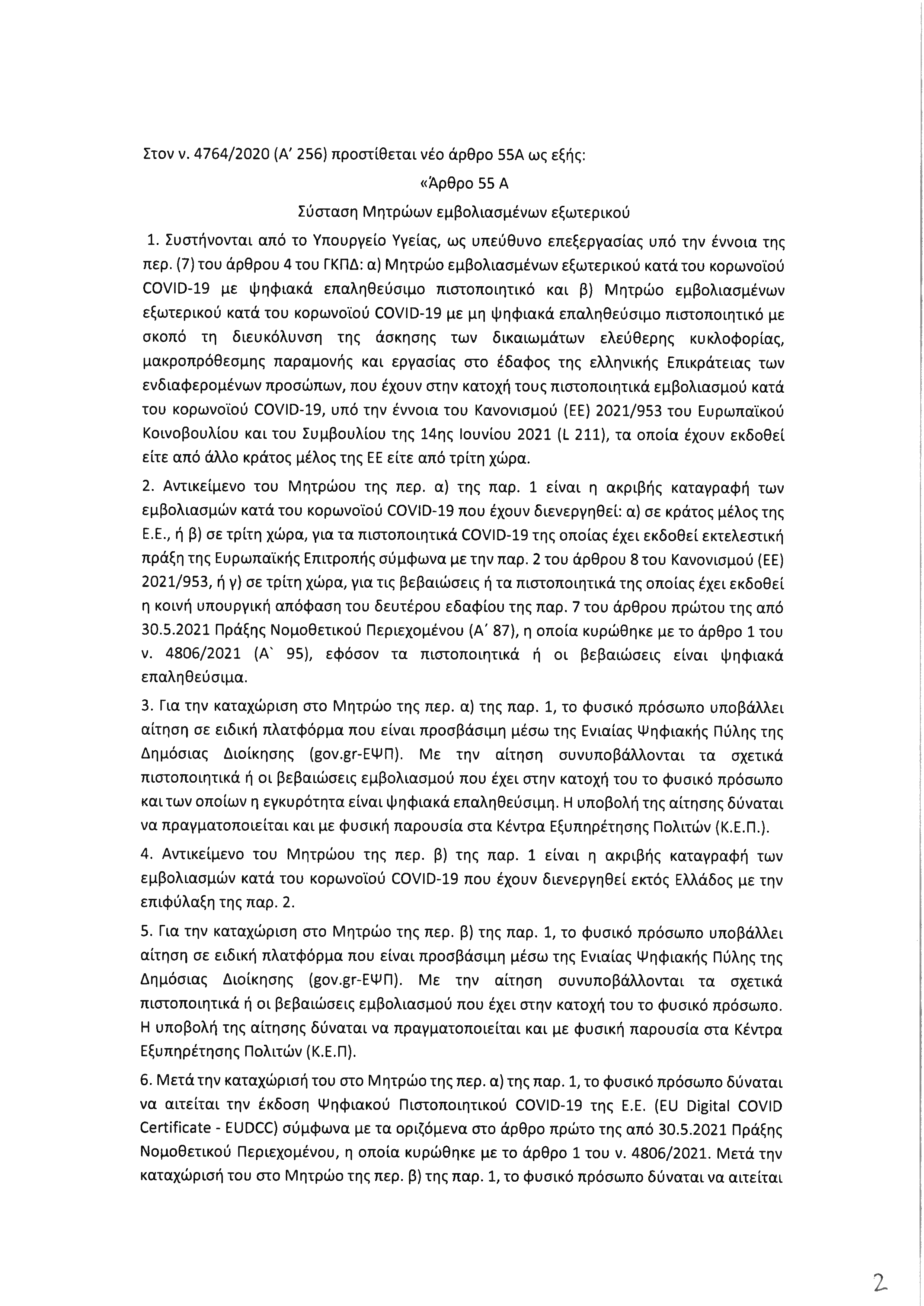 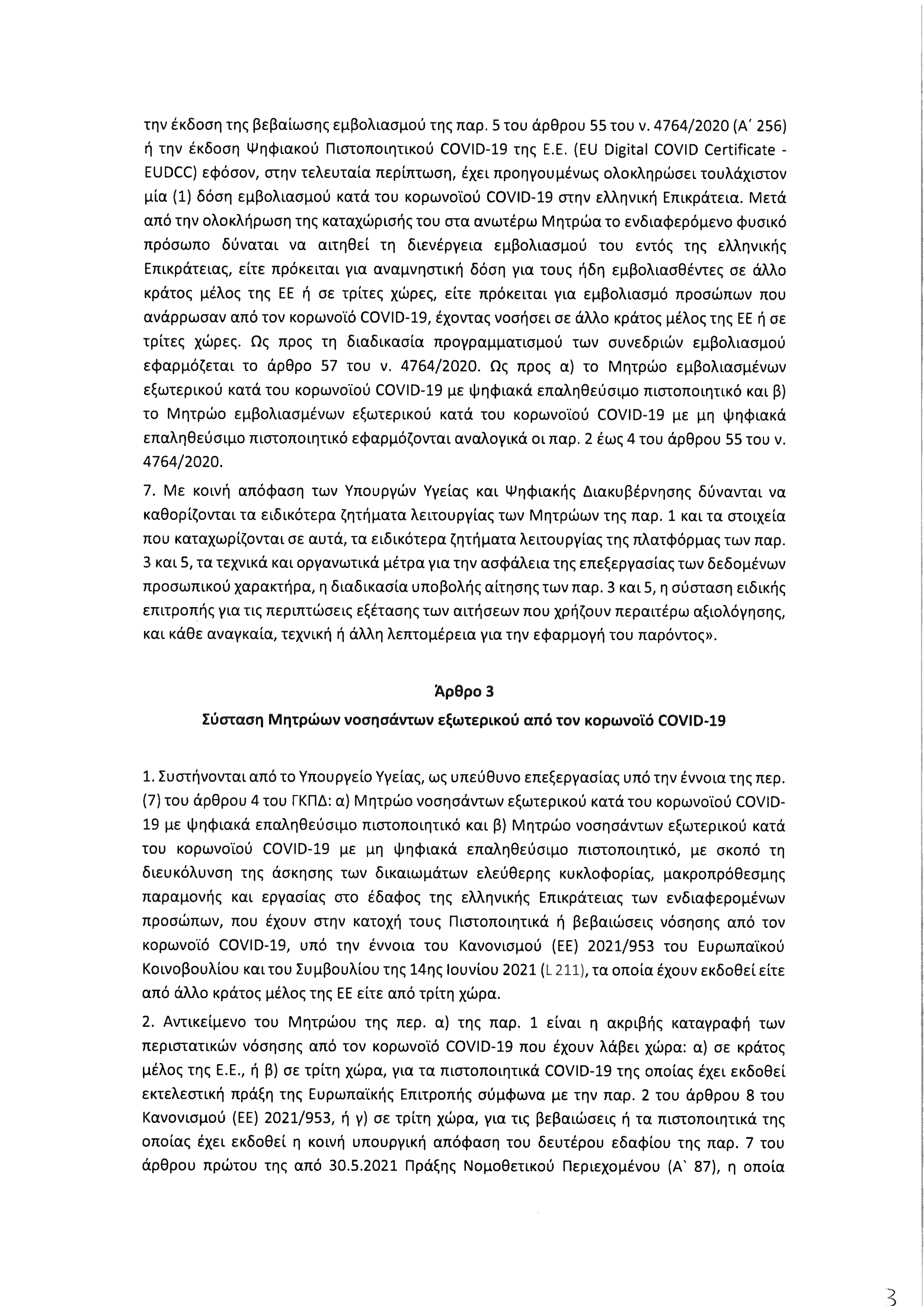 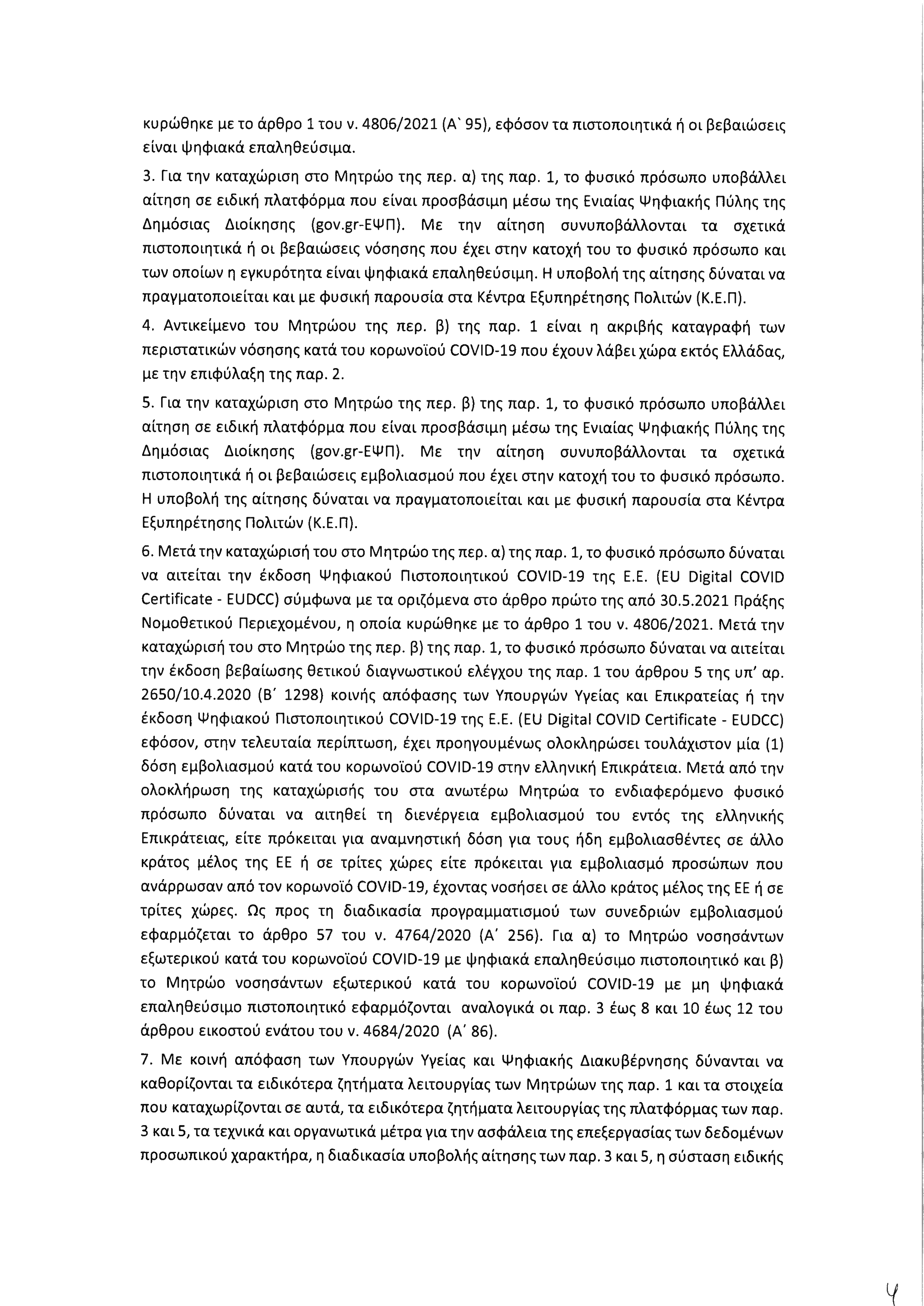 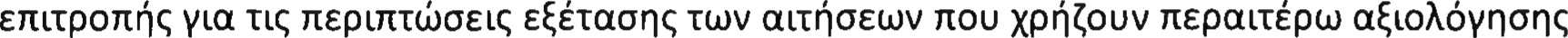 not xó6E avayKata, rEyvtxq q ó/dtq àcnzopźpEta yLa zqv cØappoyq zou nrtpóvzoç.’ApBpo 4Pu6¡zíoctç yra zqv xazaŞohq cncyopqyqoqç npoç Nov oxonó hqȚqç unoozqprirr xtuv țzźzpwv rev EțzŞohLaOeźvzwv azótztuv - Avz‹xazÓozaoq nap. 7 óp6pou 34 v. 4816/2021H nŒp. 7 Tou ópBpou 34Tou v. 4816/2021 (A' 118), ytŒKqv Enyopqyqoq nou xŒTŒĘóÁAz ToYnoupyEto   TqØŁOK   Ç AŁQKUĘúpvqoqç npoç zqv KorvuJvta zqç   FlXqpoØopiaç   (K n)   M.A.E.,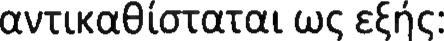 ‹7. r n  nv EĘunqpśzqoq zuJv oxonuJv zqç nap. 2 cal zqv EØoppoyq zou napóvzoç, q K. .n.M.A.E. EnryopqyErroL onó Nov aurxó npoünoXoyrapó zou Ynoupyctou WqØraxqç AroxuȘśpvqoqç, xozóntv Evtojtuoqç zwv ojtElíxúJv ntcrcĞoEwv You YnoupyEíou WqØLOKF|Ç AroxuȘśpvqoqç onó z ç nrozĞoErç you Etórxoú @opśo 1023711-00000oo (r «ït Ky«ï‹ AonóvEç) ou Ynoupyctou OrxovogrxĞv.».’Apepo 5Xoprjyqoq npoowprvoú AMKA onó zo Kśvzpo Ețunqpśzn«ns no?ttzdJv (K.E.n.j — xopğyqoq npoowptvoú AMKA anó zo Kśwpo Ețunqpś q«qt nohrzÑv (K.E.n.) - Tpononoíqoq nøp. 3 xar nqp. 6 óp6pou 248 v. 4782/2021To npĆzo c6óØro zqç nqp. 3 you óp6pou 248 you v. 4782/2021 (A’ 36) a) zportonorcízor wç npoç zOV KÚKXO TLdV ÕLKOLOÚ|JEVÙJV TtÇOoĞnwv yta zq   yopqyqoq npoowprvoú   AMKA onó   za K.E.n., Ș) 6rop6Ğvczot q naponognq ozqv nap. 3 You r6iou óp0pou, wç npoç zo op6ô, oE naponoțJnq ozqv nap. 2 xar q nap. 3 6ropopØúJvEzot uJç EĘqç:«3. Kó0E ØUoLxó npóowno 6úvozaf va o‹zct ar zq yopqyqoq npoowprvoú A.M.K.A. xo onó zo Kúwpa EĘunqpśzqoqç no1rzĞv (K.E.Al.) BE zq yvuJmonoíqoq zou Apr0poú Øopokoyfxoú Mqzpúiou  (A.Ø.M.)	|JE IĘv rtpoa«óç aq Evóç onó za aKóhou0a úyypaØa: a) AEkzíou Aozuvoprxqç Touzózqzoç, Ș) Er6rxoú AElztou Touzózqzoç Opoycvoúç, y) XqĘrop\ŁKqç npóĘqç yúvvqoqç, 6) 6toȘozqpiou, c) npoouJprvoú q  OÇLmrKoú  zLzÀou  6tagovqç  xot  oz)  You cyypóØou zouzonotqoqĘ KOL xazayuJpoúvTof óoo onó zo ozorycto zqç nap. 2 npoxúnzouv anó zo ovuJzśpw úyypaØo zouzonotqoqç. 0 npoouJptvóç A.M.K.A. 6úvozot va yopqyEtzot xat anó zrç xorvuJvtxśç unqpcoíEç, la Kśvzpo Kotvózqzoç xot zo Kśvzpo ‘EwaĘqç MEzovacrrĞv zwv OpyovroguJv TOTtLK Ę ÂUTOõtoîxqoĘĘ (OTA) a‘ Ęo6poú, ywpLç onoLzqoq ouzonpóouJnqç nopouotaç IuJv Ev6roØEpógEvuJv, xo6Ğç xot  onó  ó1Eç  6ŁOLKĘTLKśç  6ogśç  Øopśwv  zqç rcvrKğç Kuğśpvqoqç xozó zqv śvvora zqç nEp. Ș qç nap. 1 zou óp6pou  14 You v. 4270/2014 (A‘ 143), cx óç onó ouzśç zou YnoupyEtou Npoozootaç zou FIoÀtzq.»Zzo npÚzo c6ó$ro zqç nap. 6 zou óp0pou 248 zou v. 4782/2021 (A’ 36) npoozí6E a o Ynoupyóç OrxovogrxÚv yra zqv úxõooq zqç npo§Xcnópcvqç xotvqç anó$aoqç xat q nap. 6 6rapop$cuvEzot aç ctqç:«6. Mc xotvq onó$ooq zuJv YnoupyuJv Orxovoprxúv, Epyaotaç xar KorvuJvrxÚv Yno6úocwv, Yyctoç, EauJzEptxúJv, Wq$taxqç b abu §Epvqaqç xat MEzavóozEuoqç xqr AoúXou, ôúvazat va Ko6opt{ovzar or cr6 xÓ1€ÇEÇ KOlqyoptEç 6fxaroúgcvuJv npooúnwv, o ypóvoç oncvcpyonoLqoqç sou npoauJprvoú  A.M.K.A.  q pEzónzwoqç   ou oE nEptnzuJoq úx6ooqçA.M.K.A. q N.A.A.Y.II.A., q 6to6txaoto nou oxoXou6Etlof oTa Kúvzpa Etunqpúzqaqç nolrzÚv (K.E.n.)  i‹ar vo  pu6pí{czOL  KÓ6E  oUvo$QÇ 1€}{VLK	á dtq DEJTTO|JÉÇE LO \/LO TLV E$O|g|JOg TOU nopóvToç. ME ógoto onó$ooq, xo6opt{ovzor or E 6 xó cpcç xozqyopLcç 6rxaroúpEVLÜV npooÚnuJv yLo za onoío yopqyEtzor npoouJptvóç A.M.K.A. anó zrç xo‹vwVLxéç unqpEoLEç, a Kúv\pa Ko‹vó q aç xot za Kúvzpo’Evzotqç MEzovo¢rcúJv zuJv OTA O' §oBgoú, q 6roóLKooLa nou axoXou6c tzot, KO6ÚÇ xor xóBE Ó1Ç ELõ xózcpq q zE}{VLKF] \EfT1O|.tÉÇEíO \'LO TLV S O|g|JOgF] TOU 6cuzúpou E6o$tou zqç nop. 3. Mc xotvq onó$aoq zwv Ynoupyúiv zou npÚzou c6o$íou xar sou xa ó nEptnzwoq opgó6rou unoupyoú, 6úvozof vo xo6opí{E ar q 6LOLKÇ rxq 6opq óMou‹t›opes zqt r  v   qt Kuptpvqoqç xo\ó zqv úvvoto zqç ncp. §’ zqç nop. 1  ou óp6pou 14 zou v.4270/2014 yro zq yopqyqoq   ou npoowptvoú A.M.K.A., q 6ro6rxooto nou axoXou6Etzaf,KO6Úç  KQL  KÓ6E	rj,  EL6LKóTEp rj  r¡ lEyVLKrj  1ETrTO|JÉpE IO  \/LO  TrjV  E$Op|JO\/r¡  zOU    6EUTúpOUS6o$iou zqç nap. 3.».’Ap6po 6Tpononoíqoq xozopyoúpcvtuv 6razÓ{Eiuv sou v. 4727/2020 - Awrxazó zooq nEp. 14 óp6pou 108 v. 4727/2020Ziqvnzp. l4iou óp0pou l08iou v. 4727/2020(A’ 184)npomiBzvTo o léÇt¿ «O nop. 1, 2 xat 3», 6top0Úvezar o aprBpóç @EK zqç anó 13.4.2020 Flpótqç NOpo6szLxoú nzp«yopúvou xo\ q nop. 14 ovlrxo6íorazor Lda E{F|Çf«14. Or nop. 1, 2 xo‹ 3 sou óp6pou zpraxocrroú óyóoou zqç onó 13.4.2020 Flpótqç NopoOETLKOÚ NSÇLE\OpEVoU (A’ 84), q onota xupÚ6qxE pe zo ópBpo 1 sou v. 4690/2020 (A' 104).»O‹ nop. 4, 5, 6, 7 xot 8 zou óp0pou zpfaxomoú óy6oou zqç onó 13.4.2o2o n ãt/t Nopo6cTLKOÚ Fl€Çfcyopúvou, q onoto xupÚ6qxc pe zo óp0po 1 zou v. 4690/2020 E/OKOÀOU6OÚV VO Loyúouv onó 23.9.2020.A0qvo, 8 Nocp§ptou 2021OI YFIOYPFOIOlKONOMlKfiN	EnOTEPlKGN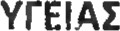 CIMISTOS STAIKOURAS CHRISTOS STAIKOU&AS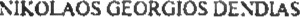 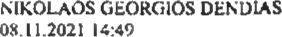 ATHANASIOS PLEVRISATHANASIOS PI•FVRI5 08. I 1.2021 l3:20XPHITOZZTATKOYPAIf1POZTAZIAI TOY FIOAITH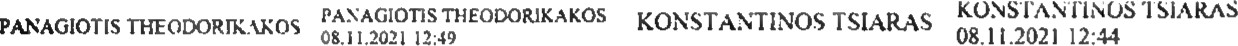 NiroxAoz - rEn rioz zENAlAIAIKAIOSYNHZAOANAzioz me	PHIMETANA2TEYIHZ KAI AIYAOYPANAtilO l'lS ätI l'ARAC111 PANAGIOTIS MITARACHIFlANArinTHZ O-EOACIPIKAKOZEnixpATElAZ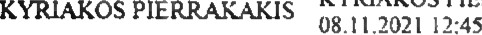 KYPIAKOZ NIEPPAKAKHZGIKGN “UlVIIKfJNKCINZTANTINOZ TZIAPAZOI ANAFIAHP£ITEZ YFIOYPFOI E nTE IKGNnANArinTHl MHTAPAKHIEZ¢ITEPIKONTHEODOROSSKAl,ULG1S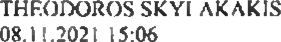 .Xf1LTIADIS \’. t\2TSIOTIS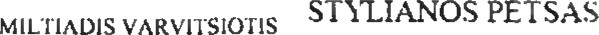 0B. I I .202 I 14:5.1STYLIANO.S PETSAS 08.11.2021 14:22ÖEOAOPOZ ZKYAAKAKHZ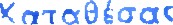 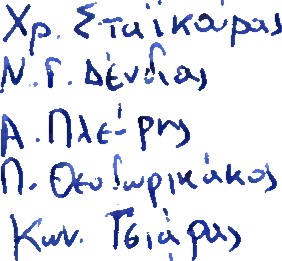 MI/\TIAAHZ BAPBITIICTHZzwiANoz nETzAZ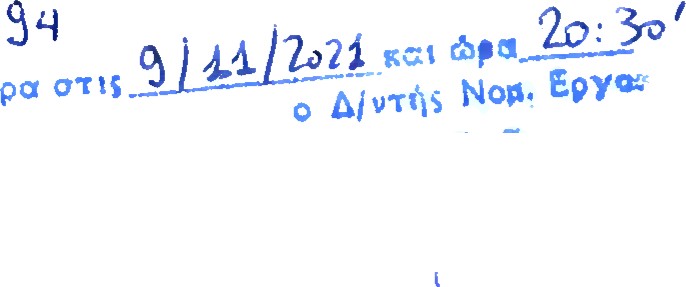 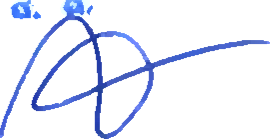 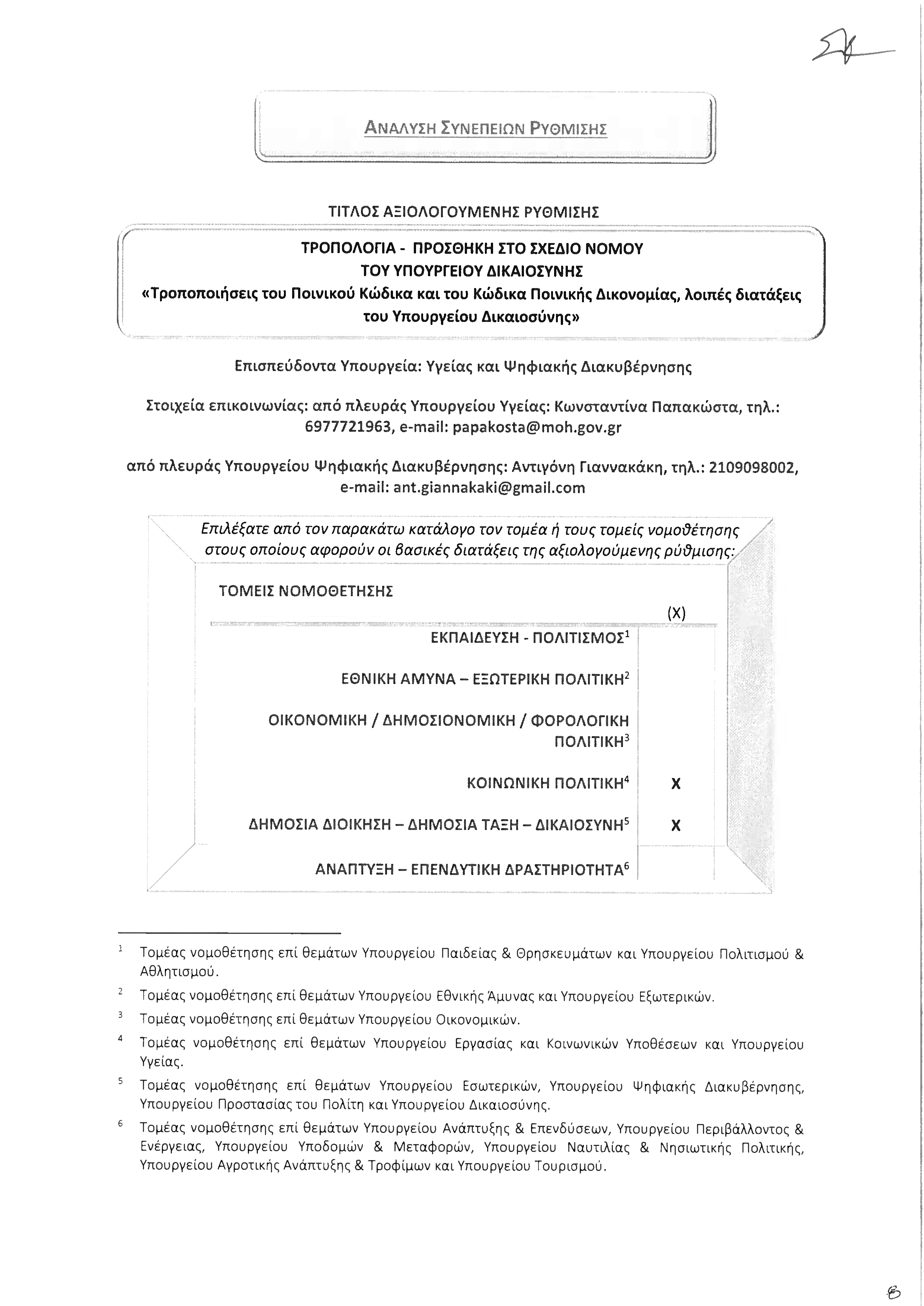 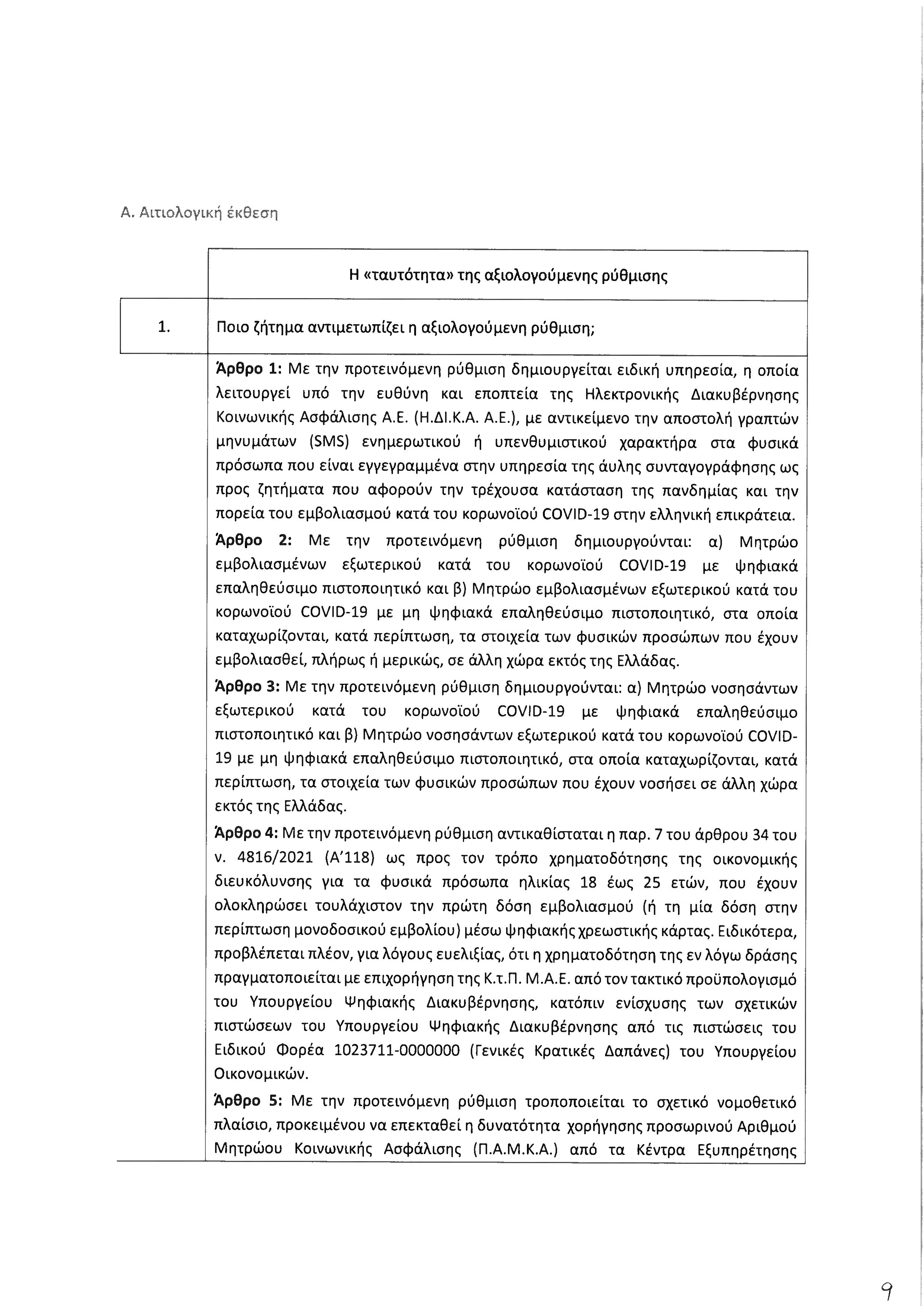 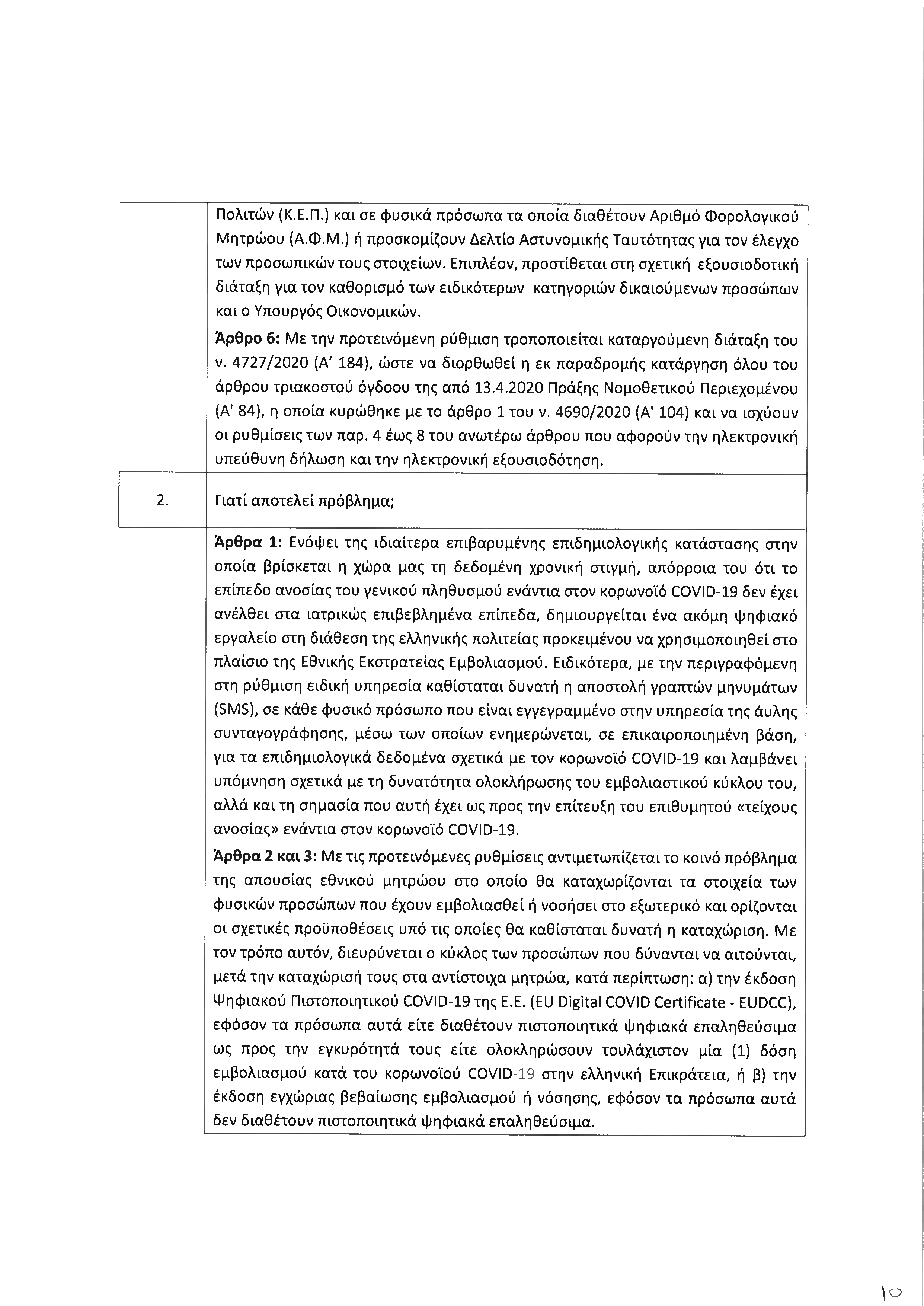 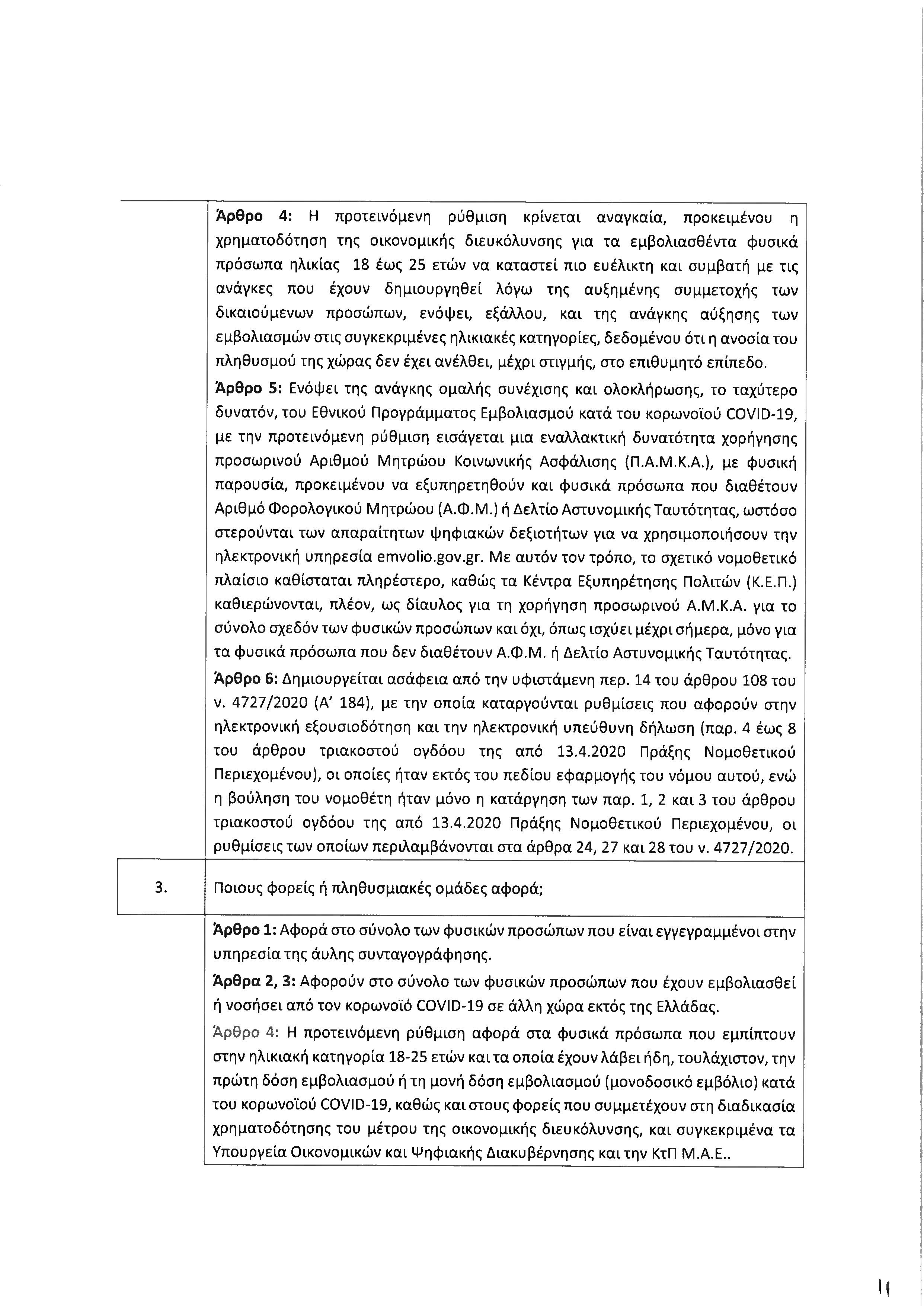 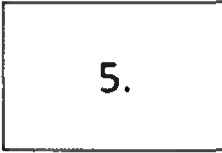 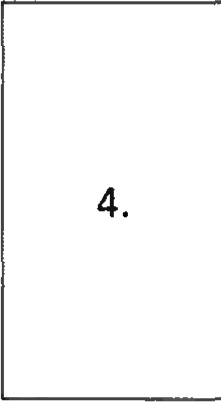 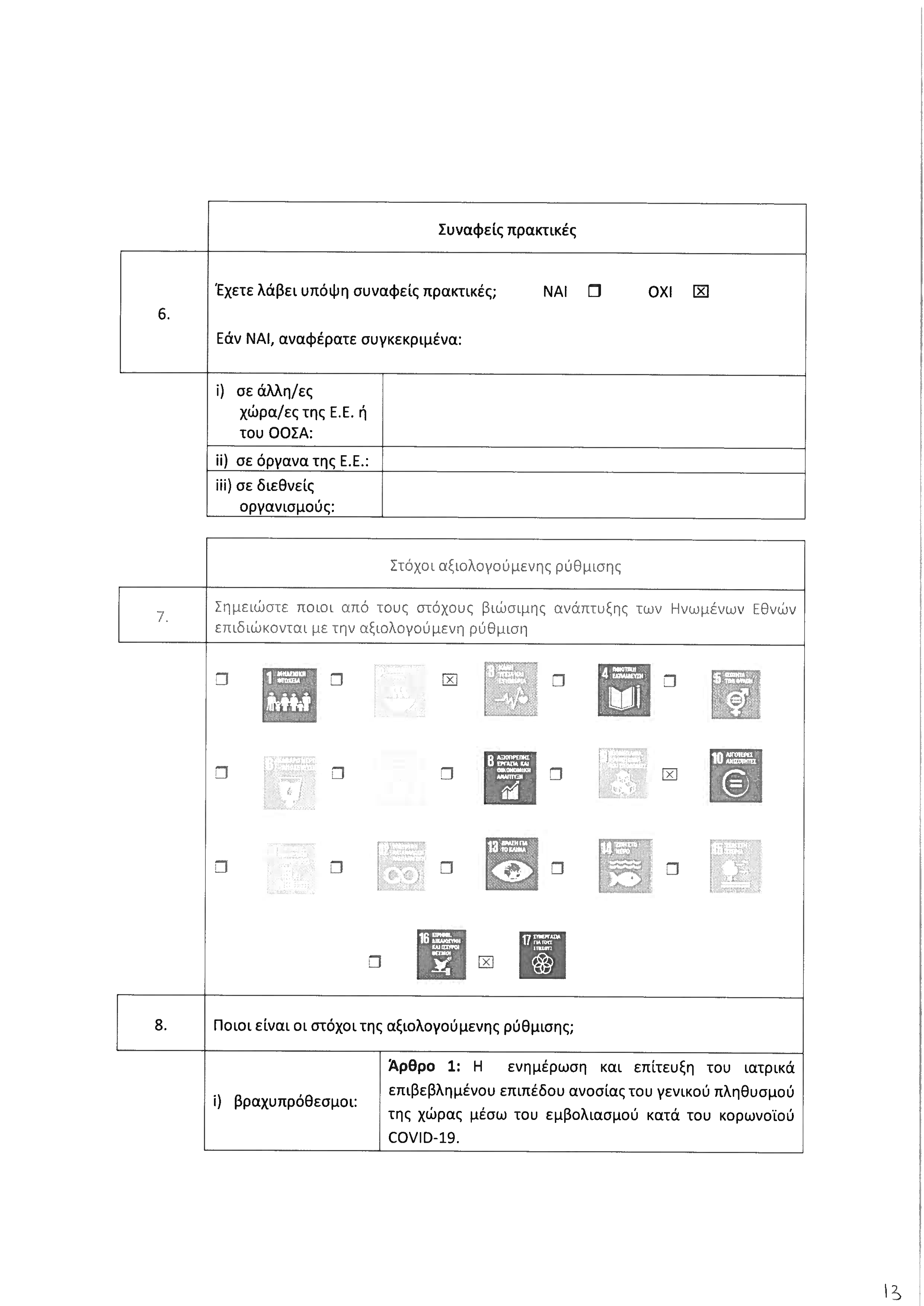 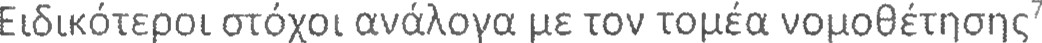 7	FLQ	rjV  EV6ELKTLKq      T OpÓØEorj    6EtKzuJV     aĘ LOFtOLqB r|KaV	OL   §ÓoErç      6e6oȘÉ v      v    zOU     OOZA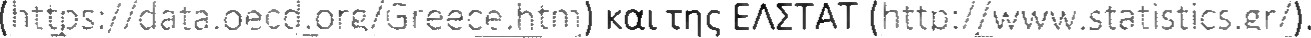 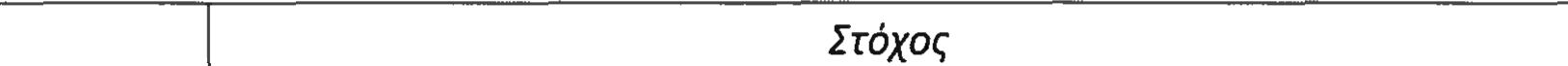 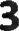 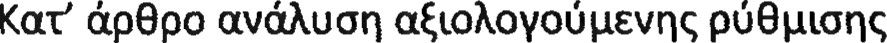 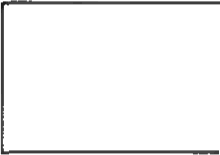 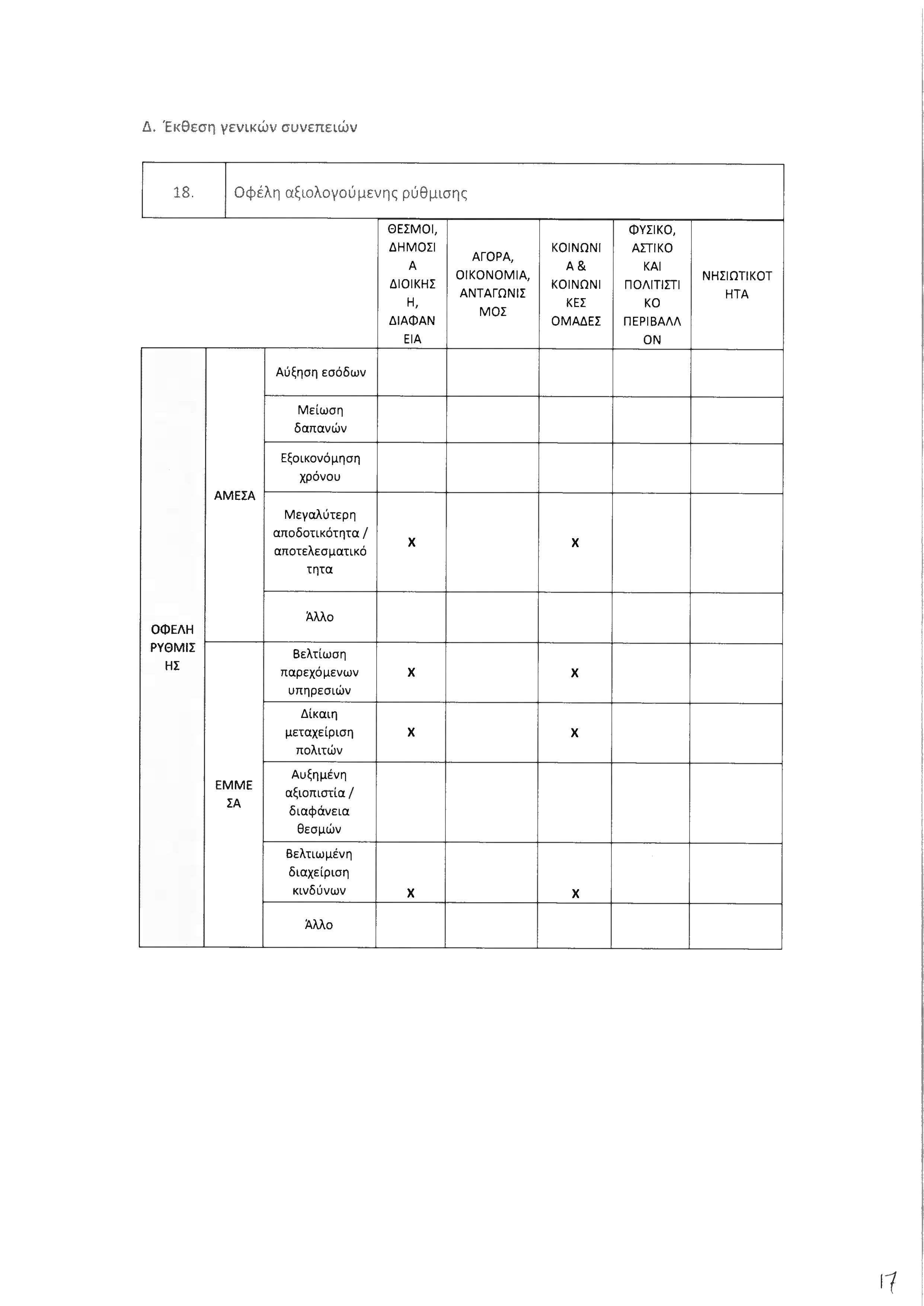 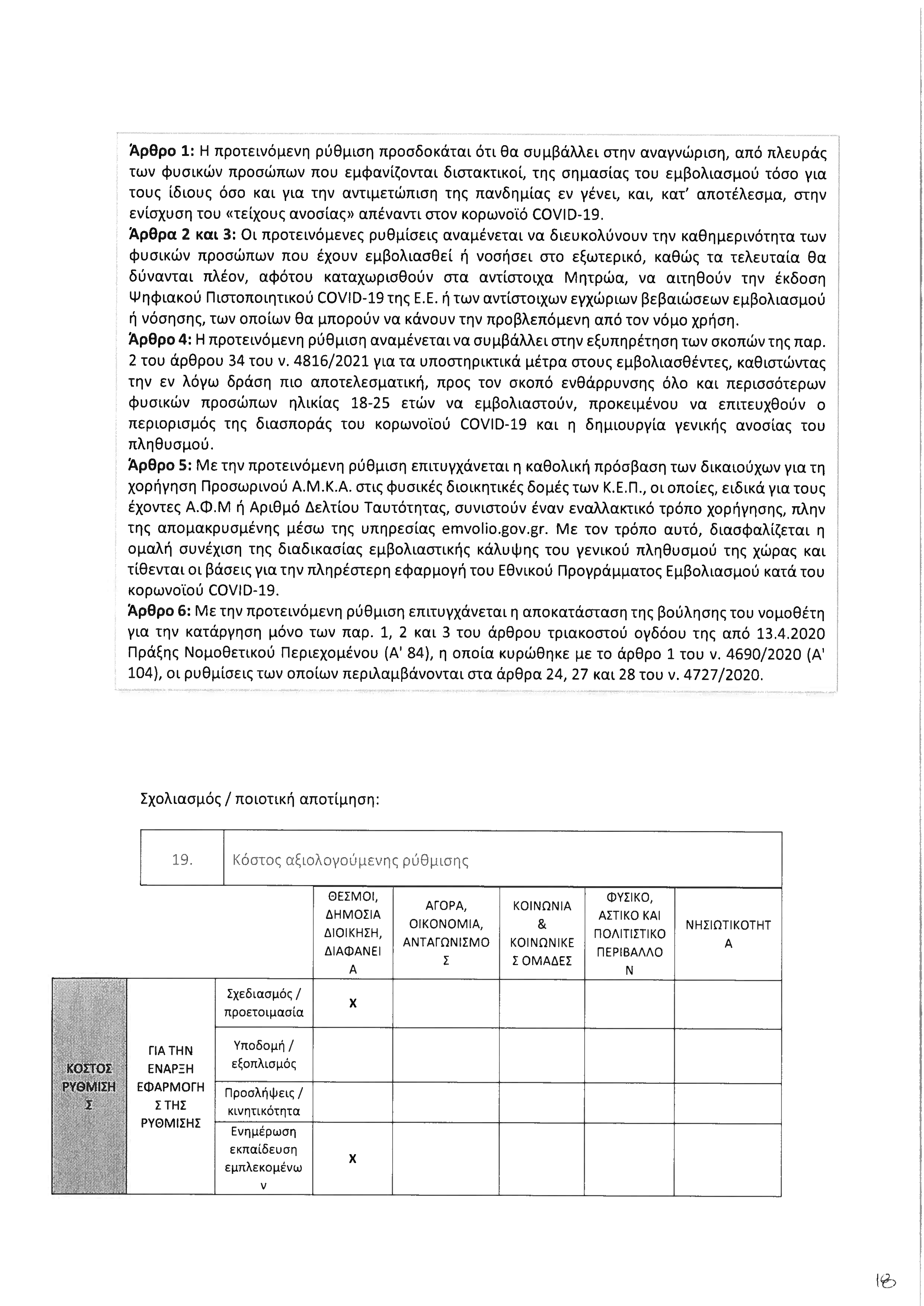 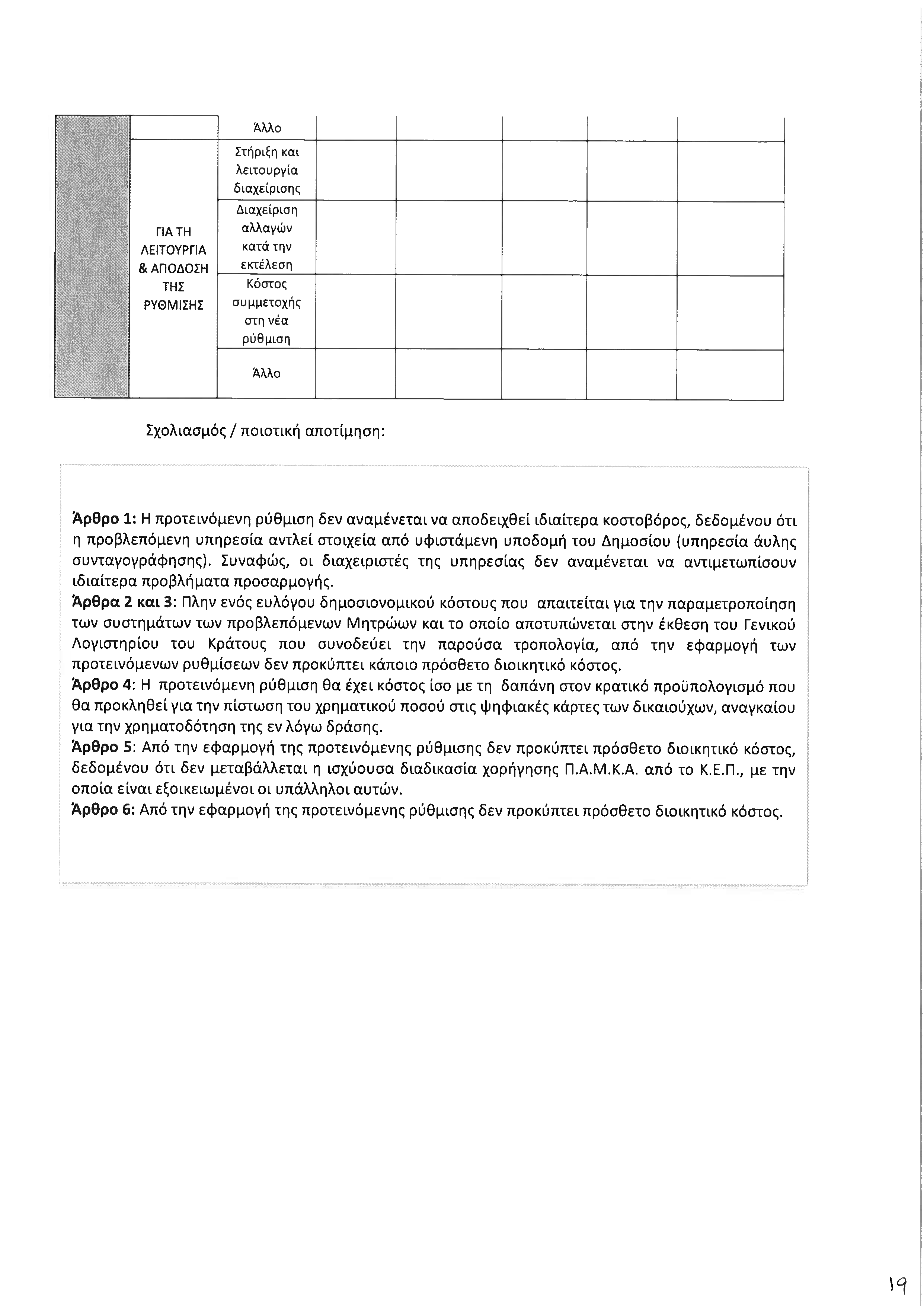 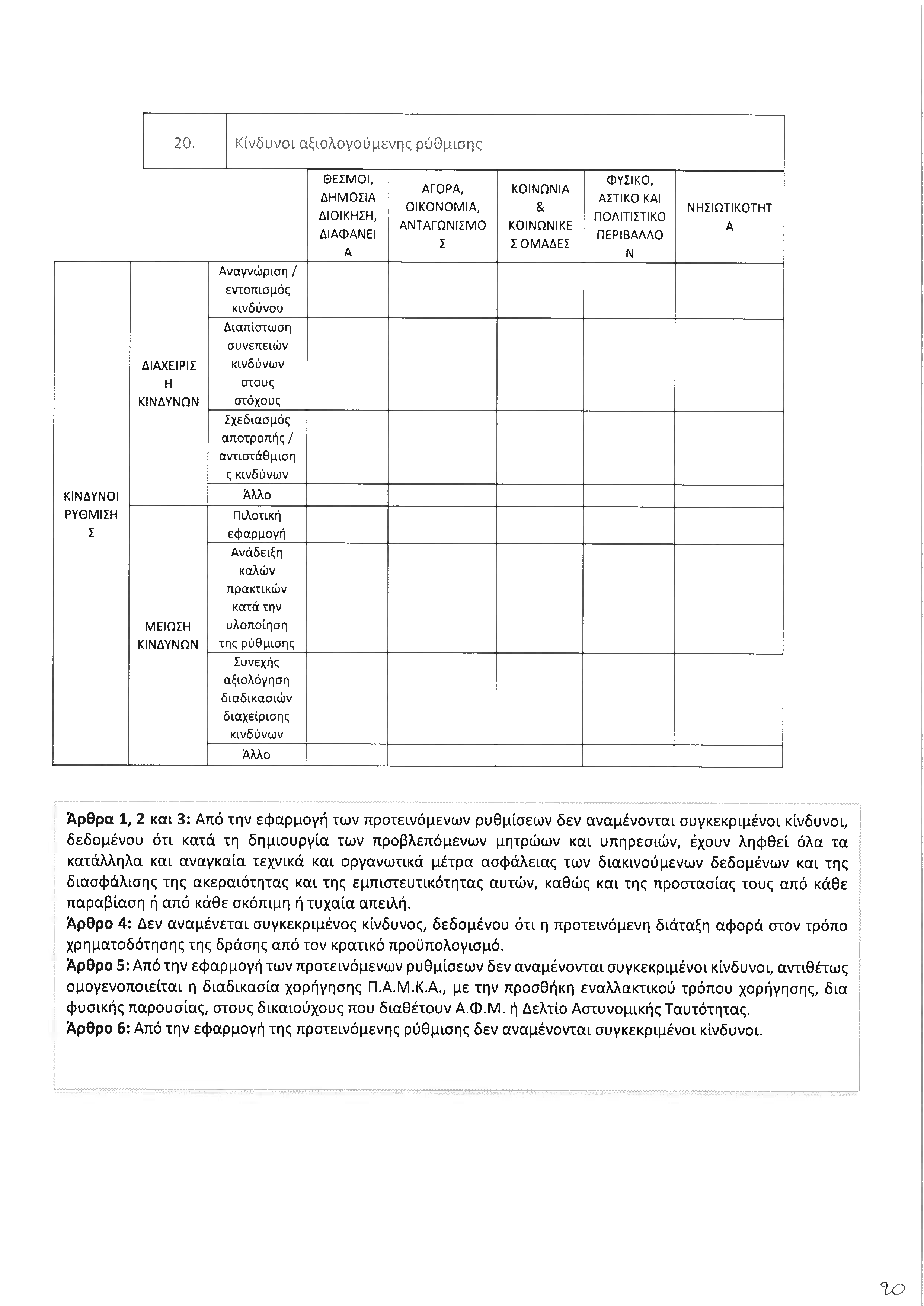 IT. ’Ex0eoq vopipóiqraç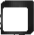 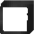 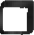 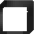 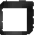 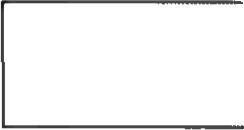 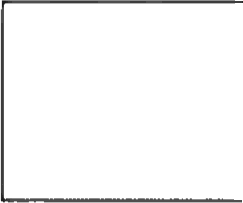 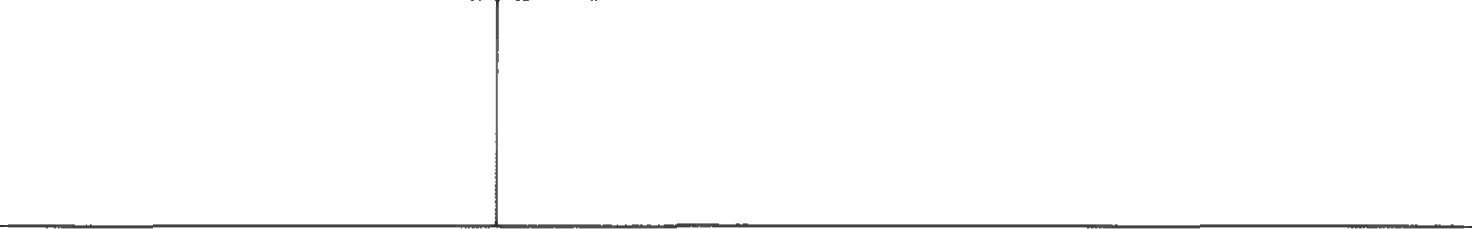 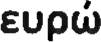 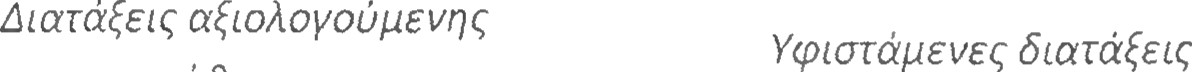 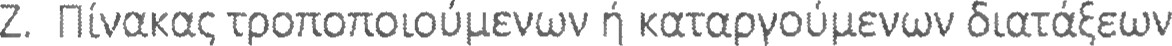 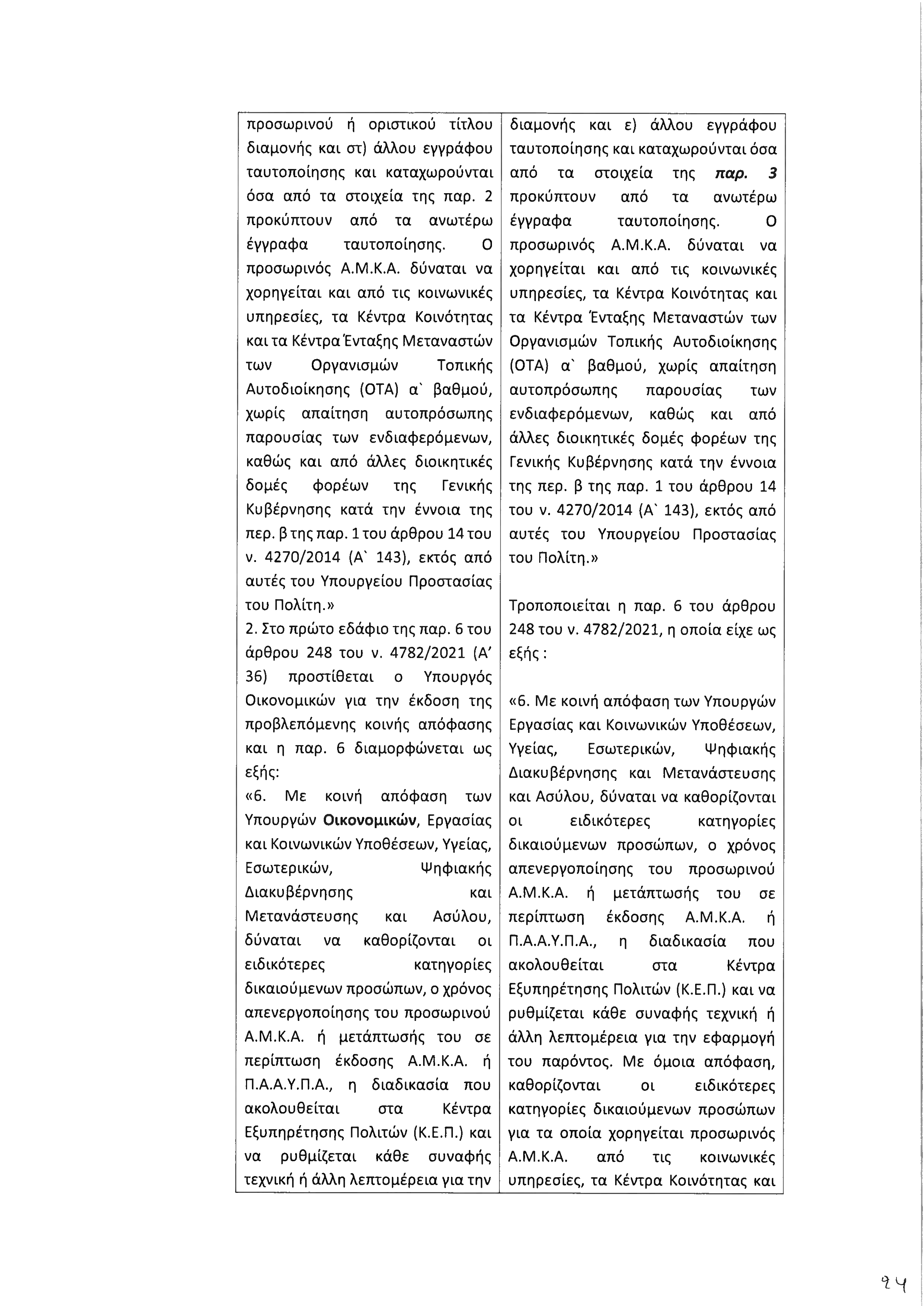 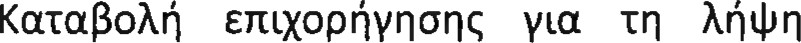 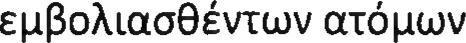 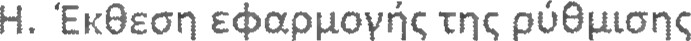 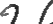 A0qvo, 8 Nocp§piou 2021oi vnozproiOIKONOMIKON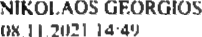 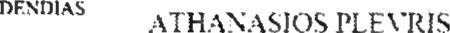 Ez£tTEPlKONYFEIAE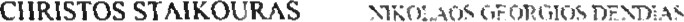 08. I I .202 1 12:46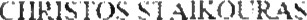 ATH N ASIUS f’LEVRtS OR. I I .202 I 13.2 IXPHZTOZ ZTAIKOYPAZFIPOITAZIAZ TOY f1OAITHNuo Aoz — rEn rioz aENAIAlAIKAIOZYNHZAÖANAZIOI FIAEYPHZMETANAZTEYEHZ KAI AEYAOYPA?AGIOTJS MITATLACHI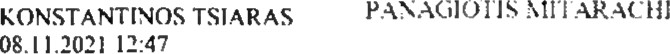 08 I 1 2021 13 :44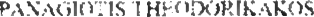 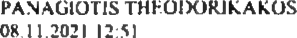 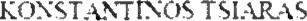 OANArlnTHZOEOAOPlKAKOZEFIIKPATEIAZK YR IAKOI f'IER R A K A K IS 08. I 1.20* 1 12:47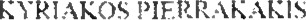 KYPIAKOZ FI IEPPAKAKHZOIKONOMIKONKONITANTINOZTZAPAIOI ANAnAHPOTEz znoz roiEzGTE i nNNANArinTHl MHTAPAKHZEZOTEPIKON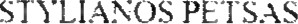 TtE0D0R0**K7L-ii1THEODOROS Skä’LAKAMS	SIILT I:\DIS \’.W\‘IT.SICJTIS 08.1 1.202 1 13:07biILTlADlS \’ARVITSIOTIS08. I I .202 1 14 :53S'l Y I.1ANOS PI:’l’SAS 0b.1 1.202 1 14:23O- EOACIPOZ ZKYAAKAKHiMIATIAAHZ BAPBITZICITHZZTYIANOZ NETZAZ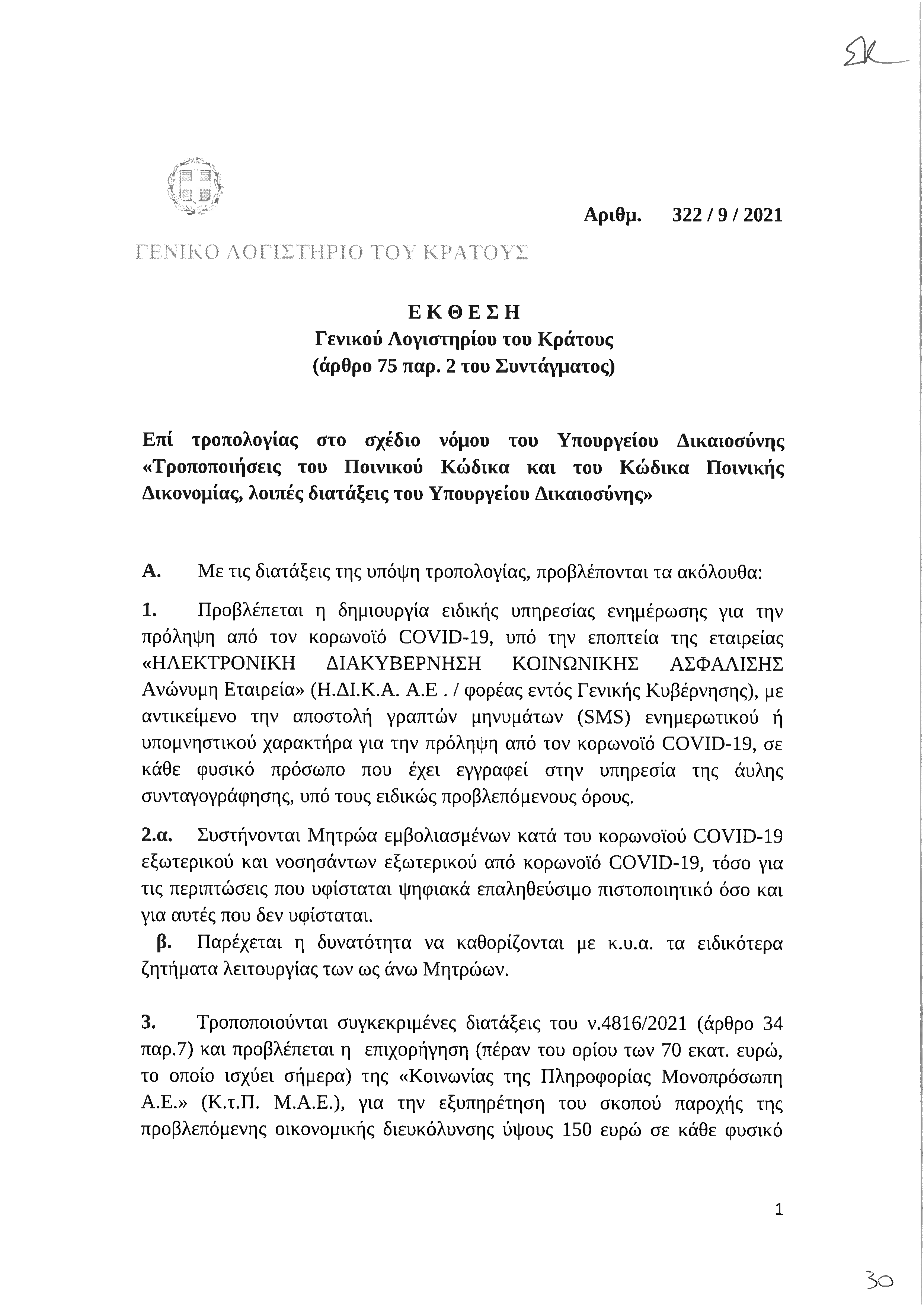 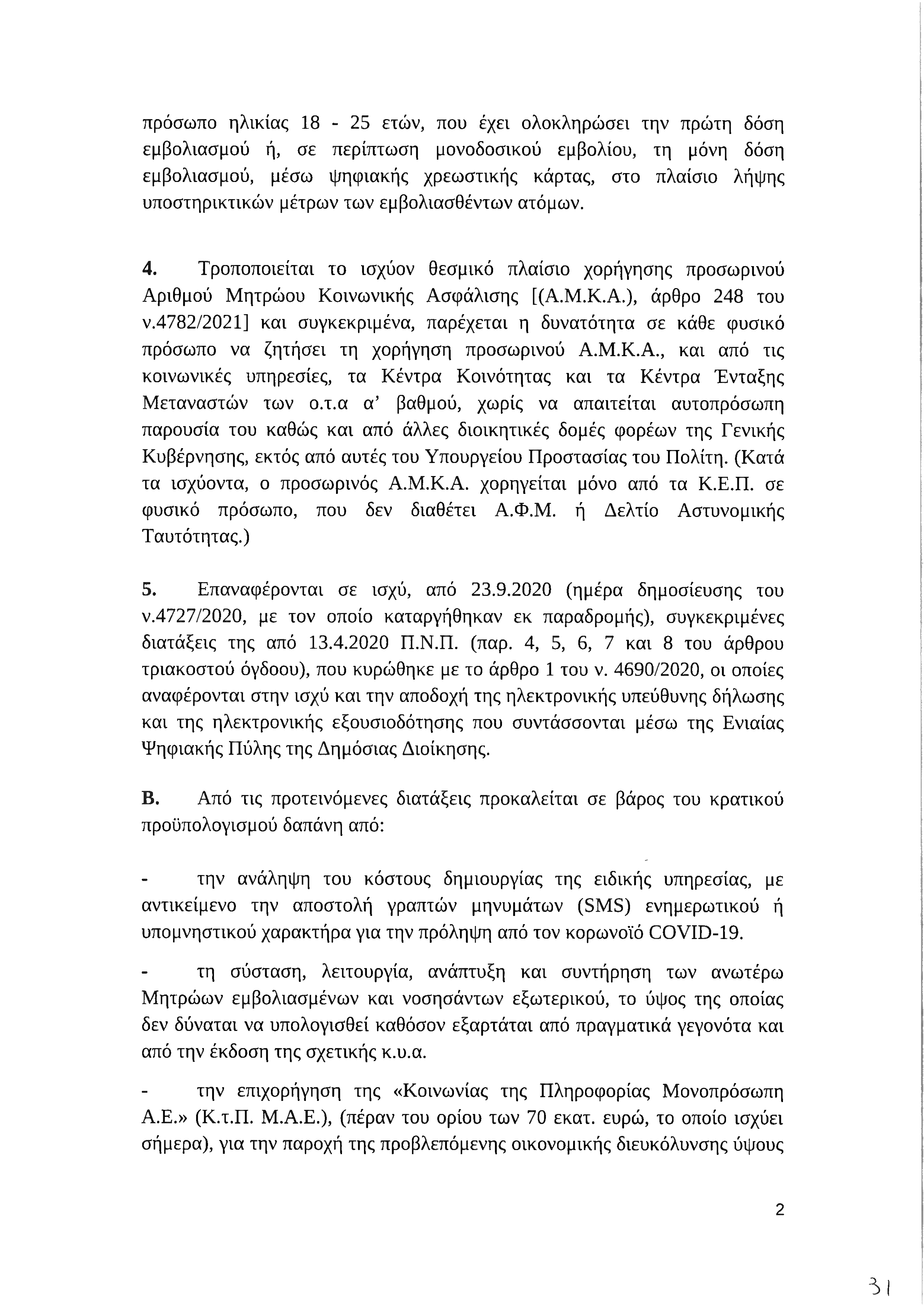 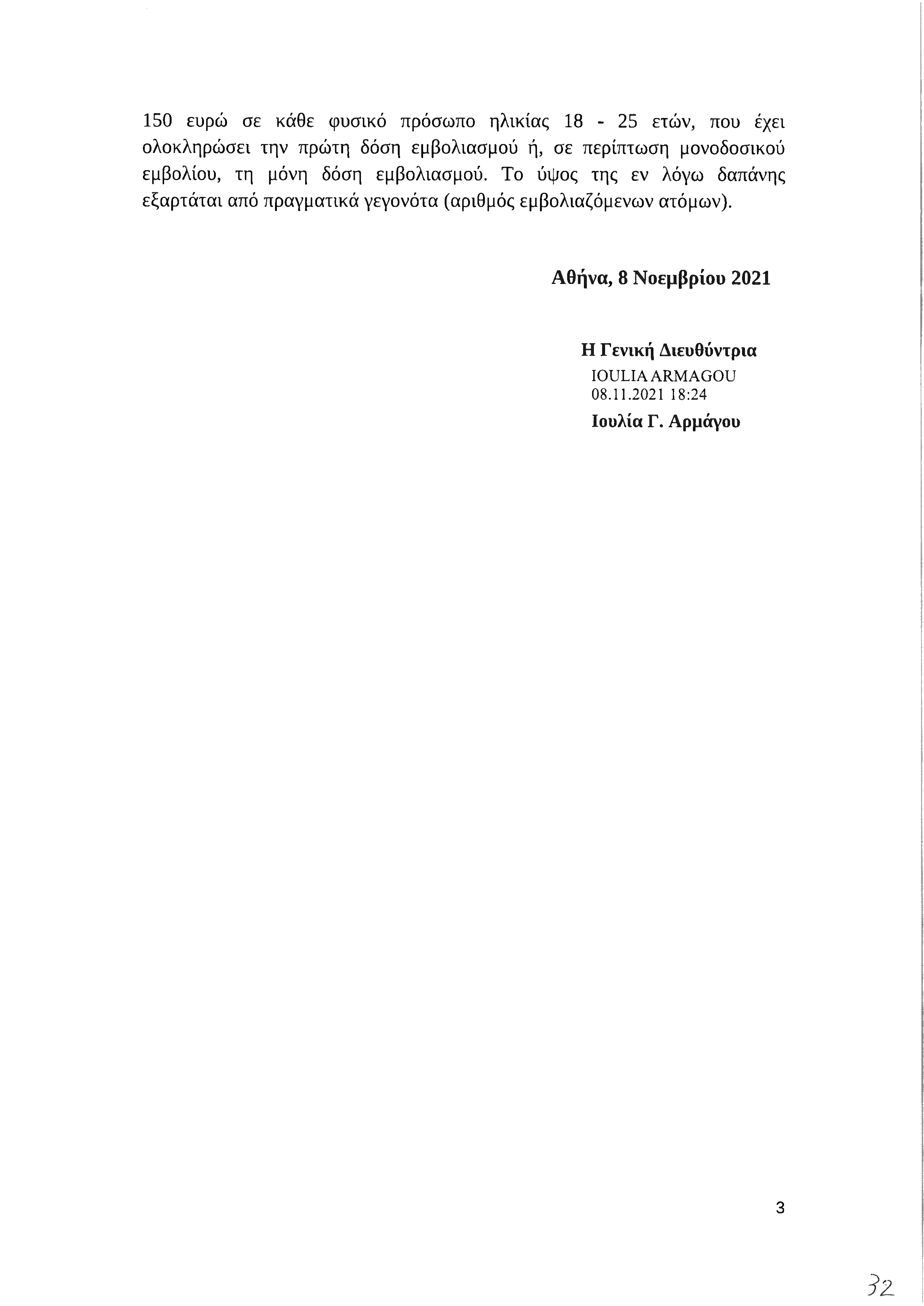 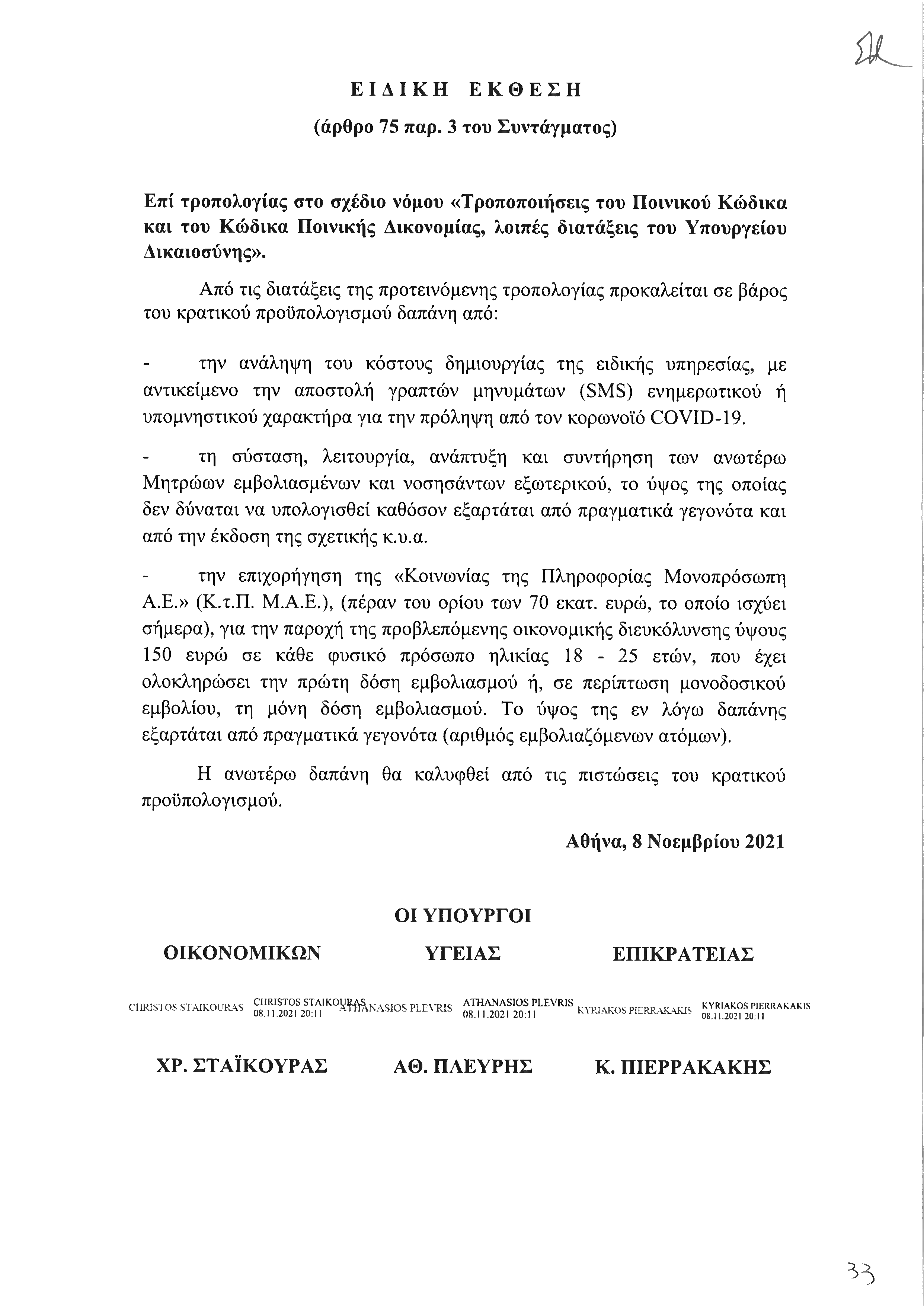 H ¢tvOgKOíÓTÇzo qç o{‹ohoyoúpcvqç pú0p oqçH ¢tvOgKOíÓTÇzo qç o{‹ohoyoúpcvqç pú0p oqçTo cv hóyw {q quo úyEr ovzrpczuJn amei pe vopo0c«xq pú0{Jfoq ovo nopEh6óv;NAI	OXIEóv NAI, novo civot zo	úov voprKó dotado nou pu6pi{Er zo {qzqpo;To cv hóyw {q quo úyEr ovzrpczuJn amei pe vopo0c«xq pú0{Jfoq ovo nopEh6óv;NAI	OXIEóv NAI, novo civot zo	úov voprKó dotado nou pu6pi{Er zo {qzqpo;‘Ap0po 4: H nop. 7 TOU Óp6pou 34 TOU V. 4816/2021 (A’116).’Ap8po 5: H nap. 3 zou óp6pou 248 ou v. 4782/2021 (A’ 36).’Ap0po 6: H nEp. 14 zou óp6pou 108 zou v. 4727/2020 (A’ 184).‘Ap0po 4: H nop. 7 TOU Óp6pou 34 TOU V. 4816/2021 (A’116).’Ap8po 5: H nap. 3 zou óp6pou 248 ou v. 4782/2021 (A’ 36).’Ap0po 6: H nEp. 14 zou óp6pou 108 zou v. 4727/2020 (A’ 184).r azc 6Ev ztva\ 6uvazó va avztpSlLdTtLQTEt OIO TÜtOÍOLO 1F|Ç U$roTópEvrjç vogo0coioçr azc 6Ev ztva\ 6uvazó va avztpSlLdTtLQTEt OIO TÜtOÍOLO 1F|Ç U$roTópEvrjç vogo0coioçi) pe aMoyq npoc6prKoú	To	toyúov	voqo8en ó	nkoíoto	6ev	nopc2cti) pe aMoyq npoc6prKoú	To	toyúov	voqo8en ó	nkoíoto	6ev	nopc2ctÕ tt2TÔÇ[2CtTO(,	e(ouoto6oitxij 6táio(q yan iqv e 6ooq npot6prxoúÕ tt2TÔÇ[2CtTO(,	e(ouoto6oitxij 6táio(q yan iqv e 6ooq npot6prxoúunoupytKrj( onó‹:§ooqç	6t°•áyp°°oç,	unoupyt•q‹	°nóB°°oç	q	orunoupytKrj( onó‹:§ooqç	6t°•áyp°°oç,	unoupyt•q‹	°nóB°°oç	q	orrj á/\ tr|ç KOVOVroTrKrjÇ	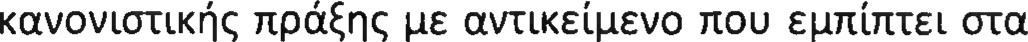 rj á/\ tr|ç KOVOVroTrKrjÇ	npá(qç;	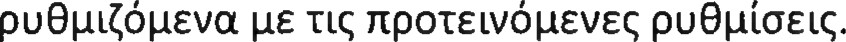 npá(qç;	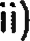 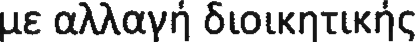 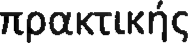 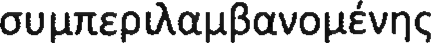 zr|ç 6UVOzÓTr'jzOç VéOç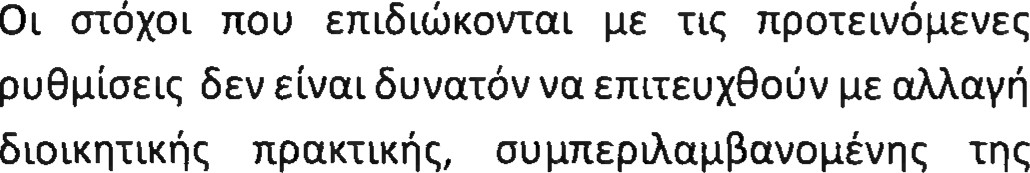 E|g[JF}V€U1LKÉjÇ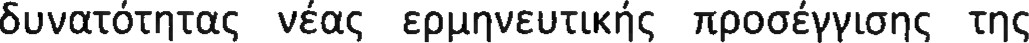 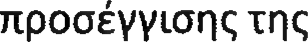 U@LCFLÓ|JEVÇÇ vopo0coíoç.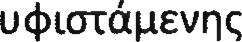 vopo0toioç;iii) ic 6 ó6coqOf crróyof nou cnr6LLiJKOVTor pE ztç npozctvógEvEçncprooóTcpwvpu0qioa ç 6zv ztvo 6uvoióv vo axnzuyBoúv ptov0púinrvwv xot6ró6Eoq nEpfooó\Epwv ovBpúinrvwv xar uÀtxÚv nópwv.uhrxÚv nópwv;’Ap6po 2 KOL 3: H napoyq zqç óuvazóTqzaç xat ozO UOLKÓ npóa¢una    nou	éyouv	Ep§o1raoBEt	q	voa§ae	ovo ctuJzcptxó,	va		atzq6oúv	zqv	éx6ooq	TqgLQKOÚ FIíCP£OTTOLÇTLKOÚ COVID- 19 zqç E.E. q \qç avzíozoryqç cyyÚpraç §E§otuJoqç cg§o\raapoú q uóoqaqç ‹:n:q yipa paç, pE ó zqv xazayÚp£oq zouç ovo ojtczrxó Mg pão. ’ApBpa 4: H e aa$óJt ag zLÚv avayxatLÚv ypqgazoõoztxÚv nópwv yta zqv Enfzuyq ouvúyLoq   xar ohoxXqpwoq zqçS$Op|JO\ rjç TOU |JÉ\pOU Tr|ç OtKOVO|JtKrjç 6LEUKó/tUVor|ç I‹JVE|.t OÊLao6ÉVTLdV @UOLK   V Tt|0Ooúinwv rjlLKLaç 18 - 25 EzÚv,oúp$wvo ic  o óp6po 34 zou v. 4816/2021.‘Ap6po 5: H napoyq zqç 6uvozózqzaç ac npóotona nou ozEpoú\rror rev	onopotzqTwv   i}iq$LoxÚv  6Ettozqlwv,6 LO6úzOUV,  tJoTóoO,    lo	OT‹OtTOú|JEVO   TQU  O7tOtfjTLKÓozotyEía q Éyypo$a, va ofzqBoúv zq yopqyqoq Fl.A.M.K.A, DE $uotxó zpóno, onó o K.E.n..’Ap£lpo 6: H onoxazóozooq zqç §oú1qoqç sou vopo6ézq zou v. 4727/2020 (A’ 184) wç npoç zqv op6q onozúnuJoq1LdV ÕLDTÓ/ELÜV JIOU KOTapyct o v. 4727/2020.ii) {zQKÇOTtpó EogOL:’ApBpo 1: H xo6ohfxózcpq ovzfpEzÚntoq zqç 6roonopóç zqç nav6qgíoç.’Ap6po 2 xar 3: H ó opóp$woq cvóç uyErovogtxó ao$akoúç ncp£§ó1ovzoç xaBqpcptvózqzaç yta Gov ycvtxó nÀq6uopó zqç yÚpoç, xozó qv ncpto6o zqç nov6qgtaç. ’Ap6po 4: Of npozEtvópEvEç pu6gtoEtç, Àóyw zqç úuaxzqç$Úorjç zOUÇ, o O;tEÚOUv Q/tOK1€ LoTLKÓ ¢ Tr\V KÓXU \]J r| Ir\Ç Ó|J€orjç KOt ILEolLKrjÇ oVÓyKr|ç TOU €| §O1Lao|JOÚ T V ÇÀLKLQKLOV KOTÇgOptÚv zfç onotEç ogopó zo púzpo xor, Luçcx	zoúzou,	6Ev	onooxonoúv	ozqv	cnúXcuoqonozEhEogÓluJv		ÇQKponpó6cogou	yopoxzqpo,	mqv, OogaXúiÇ, zÇÇ Kozano\égqoqç zqç vóoou COVID-19. ‘Ap6po 5: H Toyúzcpq xa onozcXcopoztxózcpq 6‹ctoywyq col oXoxlqpwoq zou EBv£xoú Flpoypógpozoç Ep§oXroopoú KOIÓ IOU KOpuJvoioú   COVID-19   xot iro	Enúx aoq q xo6olrxózEpq	ovzrpEzÚntoq	zqç		6raonopóç		zqçnav6qgiaç.‘Ap6po 6: H onoxozóozooq zqç §oúhqoqç zou vopoBúzq sou v. 4727/2020 uJç npoç zqv op0q onozúnwoq zwv 6íOzó{EuJv nOU KOzoÇ\LEI O V. 4727/2020 (A’ 184).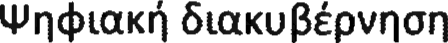 10.Zc nEpčzzwor\ nou npoŞhśJlcTOL F| }{jgć|oF| CF|ğO@OÇLOKOÚ £ÎUŒLQçtazoç, nora 0Q EÍVQLq  oupŞohq  ouzoú  ozqv  cnizcuĘq  Rev   ozóywv   ïqç   aĘ oloyoúpcvqç  pú0proqç:AMEZH	/KOL	EMMEZH	0Zc nEpčzzwor\ nou npoŞhśJlcTOL F| }{jgć|oF| CF|ğO@OÇLOKOÚ £ÎUŒLQçtazoç, nora 0Q EÍVQLq  oupŞohq  ouzoú  ozqv  cnizcuĘq  Rev   ozóywv   ïqç   aĘ oloyoúpcvqç  pú0proqç:AMEZH	/KOL	EMMEZH	0i) Eóv Etvat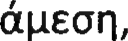 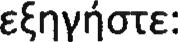 ’Ap6po 1: Múow zqç nEptypaØópEvqç unqpcoíaç zqç H.Al.K.A. A.E. xa0íozaïar õuvozq q anoozohq yponzĞv gqvupóTLdV (SMS) EVFj|JEjDùJïLKOÚ UTtOÇVf}DTLKOÚ }{QjDQKT jDa ae Kó6E ØuarKó npóouJno nou Etvar EyyEypaggśvo oTqv unqpEota zqç óulqç ouvïoyoypóØqoqç oyEzŁxó gc zqv zpśyouoa xazóozaoq zqç nov6qptoç iron zqv nope to You EpȘoXtaapoú Kozó You xopwvo”ioúCOVID-19 crrĘV EVĘVŁKq cnrxpózEfo.’Ap£łpo  2   xaï    3:   Mśow  zqç  Er6ŁK  Ç  7tlaïØóppaç   nou  EtvarTzpOoğÓot|Jrj   țzśouJ     rjç   EVLotQç   T rjØtOKr¡ç   Fłú/trjç  Ir|Ç  órj |aÓotQçArotxqoqç (gov.gr-E.v.n.), xo6ioToTot 6uvozq q unoȘolq zwv oyczŁxĞv nrozonorqzfxĞv q ȘcğarĞocwv cgȘoàfaogoú q vóoqoqç anó zov xopwvoïó COVID-19 nou śyEt oTqv xa oyq zou zo Øuotxó TI  ÓCłLd7tO, TtÇOKELpśvou va  xazajtwpraBEi aha avzioToqta Mqzpta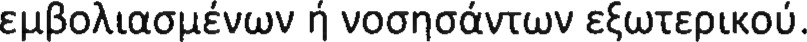 ii) Eóv Etvat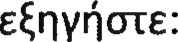 11.To npoŞlEnópcvo nÀqpoØoproKó oúoTqpa Etvqt oupğoló plc zqv Exó¢rcozE ițiqØfaxq¢TTȘOTĘÿLKF| 1Ęç  yúipoç (BíŞXoç T qØroxoú METo	qpOlLOțJoú );NAI	OXI	ŒTo npoŞlEnópcvo nÀqpoØoproKó oúoTqpa Etvqt oupğoló plc zqv Exó¢rcozE ițiqØfaxq¢TTȘOTĘÿLKF| 1Ęç  yúipoç (BíŞXoç T qØroxoú METo	qpOlLOțJoú );NAI	OXI	Œ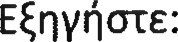 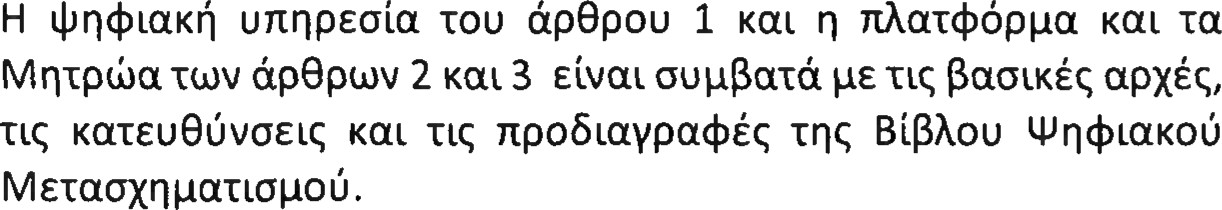 12.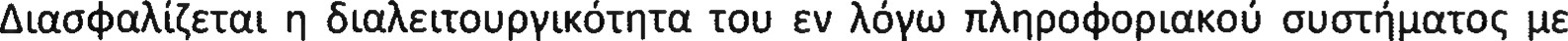 ó/ú\a uØïozópcvo ouozqpozo;	NAI EDI OXI	0ó/ú\a uØïozópcvo ouozqpozo;	NAI EDI OXI	0‘Ap6po 1: H nEprypoØógcvq unqpcoto ovzhEt zo ovoyxoto AvoØśpozc no a 6c6opśvo yra zLÚv npoo6 op‹opó uJv ØuotxuJv npooúinuJv — ELvat ouzó za	Eqn Ğv zwv ypomúiv gqvupózuJv (SMS) onó zqv unqpEoto óulqç oumnpo a:	ouvzayoypóØqoqç zqç H.AI.K.A. A.E..‘Ap6po 1: H nEprypoØógcvq unqpcoto ovzhEt zo ovoyxoto AvoØśpozc no a 6c6opśvo yra zLÚv npoo6 op‹opó uJv ØuotxuJv npooúinuJv — ELvat ouzó za	Eqn Ğv zwv ypomúiv gqvupózuJv (SMS) onó zqv unqpEoto óulqç oumnpo a:	ouvzayoypóØqoqç zqç H.AI.K.A. A.E..13.’E\EL    npoqyq0cí	pEÀśzq	ŞrùJoLpólqzaç	you    npoĘÀEnópcvou	rć\qpoØOpŁOKOÚouozqpozoç;	NAI   0	OXI	Œ’E\EL    npoqyq0cí	pEÀśzq	ŞrùJoLpólqzaç	you    npoĘÀEnópcvou	rć\qpoØOpŁOKOÚouozqpozoç;	NAI   0	OXI	Œ24.ZUVO$S tç oUVTO\/t1OTLKúç 6 tOTÓf,EIc,ZUVO$S tç oUVTO\/t1OTLKúç 6 tOTÓf,EIc,’ApBpo 5 nap. 1 dar 5, 9A, 21nap. 3 xar 6, 25 xat 80 TOU ÊUV7Óg|JQTOÇ’ApBpo 5 nap. 1 dar 5, 9A, 21nap. 3 xar 6, 25 xat 80 TOU ÊUV7Óg|JQTOÇ25.EVLtJOLoKó 6LKoLOEVLtJOLoKó 6LKoLO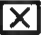 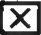 Flpwzoycvúç cvworoKó’Ap6pO 2, 3, 8 xar 3S zou Xópzq õEpEÀfw6Úv6fxoroArxarwgózLÚv zqç E.E.(ouyRep \ay8avoyfi:vousou Xápzq õegcJttu6Úv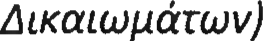 Kovovrogóç	(EE)   2016/679	zou Eupwna”iKOúKorvo§ouÀtou xot zou Zup§ouXtou   zqç 27qçA/tpú\tou 2016, yto zqv npoozooía rev $uorKúJv npooÚnwv úvovzr zqç cnctcpyoataç rev 6c6ogúvwv npoownrxoú yapoxzqpo xar yro zqv EXEú6Epq xuAo$opto rev 6E6ogúvwv auzÚv xor zqv xazópyqoq zqç O6qyíaç 95/46/EK (rcvrxóç Kovov\opóç yro zqv npoozooto AE6ogúvuJv) (L 119)KOVOVLopóçKavovrogóç	(EE)   2021/953	sou	Eupwno”ixoúKorvo§ouÀíou   Kor   zou   Zup§ouÀtou   zqç   14qçlouvtou 2021 oyEzrxó ¡IE doLoto yro TLV EK6OOQ,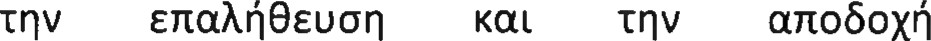 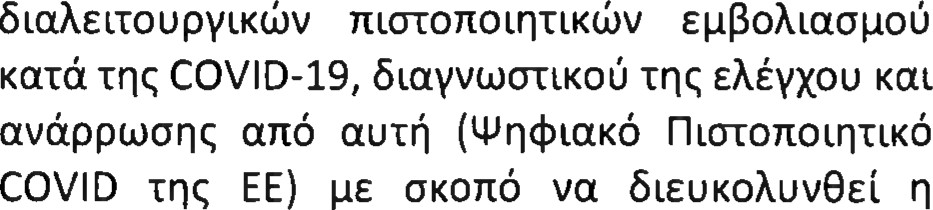 EÀEÚ6Epq  xuAo$opto   xozó  zq   6rópxEro   zqçnovóqpíaç Tqç COVID-19 (L 211)Anógooq26.ZuvagEíç 6rozó{Erç órE6vÚv ouv0qxuJv q oupgwvrúJv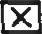 EupwnotKF] Zútl§ooq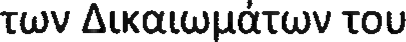 Av0pwnou‘Ap6po 2, 8 xar 14 zqç Eupwnatxqç Iúg§aoqçÕLKQLLtJ/ÓTUJV TOU Av6pLiJTtOUòtt8vtíç anq§óociçZuvaØqç vopoXoyia zwv ovwzózwv xa Rev	E6VLKL0V 6txqozqpíwv, xo0ùç xaf anoØóoErç zwv AvEĘópzqzuJv ApyĞv£rotyeía & 8a tró iiepæzóyevo anó‹paogç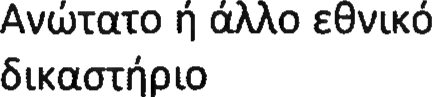 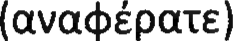 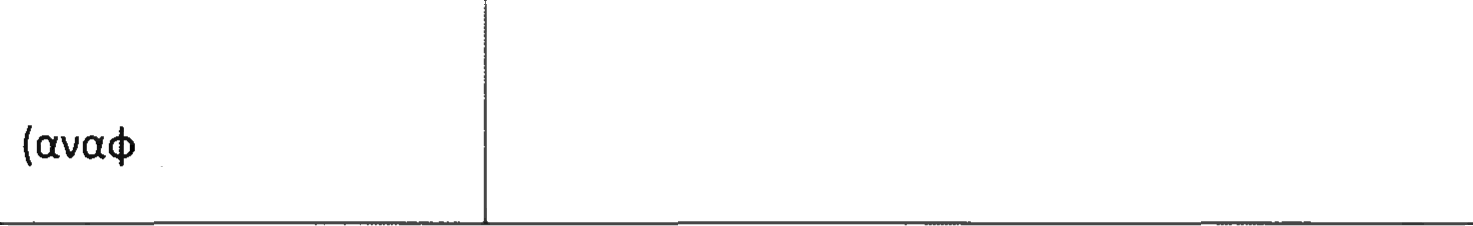 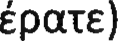 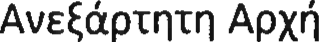 ŽUVQ	Ç EU ùJTtÒLK KQL ÕLEOvćjç vopokoyiažrotycío & 8aoixó nepieyóyevo a/zó‹pa oqçNopohoyío ótxoœqptou E.E.Nopohoyío EupwnoïKOÚ AtraozqptouArKqLùJ|JÓ1ùJV rOUAv0púinou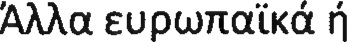 6 E6vq 6tKO£rT |gLO6 arrqT\Kó ópyovo29.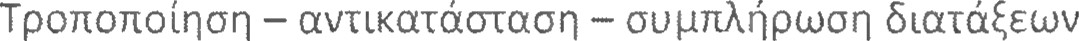 ’Ap6po 4Me ïqv npozEtvópEvq pù8ç aq avzrxa8tozozoL Ę 7zaÇ. 7 zou ópBpou 34 you v. 4816/2021 (A' 118), q onoto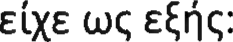 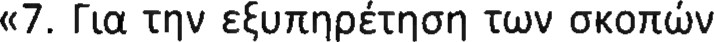 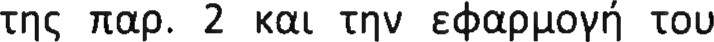 napóvzoç, KOloŞóMEzot nooó úȚouț lzśXPz	cğ6oPğwo		cxozoPPupíwv (70.000.000	€)	ano	zoYnoupycío *nØ« 1S A a•uP P•n«n1 țzźoœ cn\yopćjyqoqç npoç zqv KzFI M.A.E.,   xozónrv   Evtoyuoqç   z iv a EzrxĞv ntrrcĞoEwv zou YnoupyEtou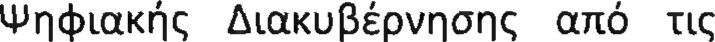 mozdocrç zou Er6rxoú @opśa 1023711-00o0ooo (r «z‹ Kp« zt AonóvEç)       zou       YnoupyEtouO‹xovogrxŃv.»H nap. 7	ou ópBpou 34	ou v.Me ïqv npozEtvópEvq pù8ç aq avzrxa8tozozoL Ę 7zaÇ. 7 zou ópBpou 34 you v. 4816/2021 (A' 118), q onotonapóvzoç, KOloŞóMEzot nooó úȚouț lzśXPz	cğ6oPğwo		cxozoPPupíwv (70.000.000	€)	ano	zoYnoupycío *nØ« 1S A a•uP P•n«n1 țzźoœ cn\yopćjyqoqç npoç zqv KzFI M.A.E.,   xozónrv   Evtoyuoqç   z iv a EzrxĞv ntrrcĞoEwv zou YnoupyEtoumozdocrç zou Er6rxoú @opśa 1023711-00o0ooo (r «z‹ Kp« zt AonóvEç)       zou       YnoupyEtouO‹xovogrxŃv.»4816/2021	(A'	118),	yta	zqvMe ïqv npozEtvópEvq pù8ç aq avzrxa8tozozoL Ę 7zaÇ. 7 zou ópBpou 34 you v. 4816/2021 (A' 118), q onotonapóvzoç, KOloŞóMEzot nooó úȚouț lzśXPz	cğ6oPğwo		cxozoPPupíwv (70.000.000	€)	ano	zoYnoupycío *nØ« 1S A a•uP P•n«n1 țzźoœ cn\yopćjyqoqç npoç zqv KzFI M.A.E.,   xozónrv   Evtoyuoqç   z iv a EzrxĞv ntrrcĞoEwv zou YnoupyEtoumozdocrç zou Er6rxoú @opśa 1023711-00o0ooo (r «z‹ Kp« zt AonóvEç)       zou       YnoupyEtouO‹xovogrxŃv.»cnLyopqyqoq nou xozaȘóUcr zoMe ïqv npozEtvópEvq pù8ç aq avzrxa8tozozoL Ę 7zaÇ. 7 zou ópBpou 34 you v. 4816/2021 (A' 118), q onotonapóvzoç, KOloŞóMEzot nooó úȚouț lzśXPz	cğ6oPğwo		cxozoPPupíwv (70.000.000	€)	ano	zoYnoupycío *nØ« 1S A a•uP P•n«n1 țzźoœ cn\yopćjyqoqç npoç zqv KzFI M.A.E.,   xozónrv   Evtoyuoqç   z iv a EzrxĞv ntrrcĞoEwv zou YnoupyEtoumozdocrç zou Er6rxoú @opśa 1023711-00o0ooo (r «z‹ Kp« zt AonóvEç)       zou       YnoupyEtouO‹xovogrxŃv.»YnoupyEío	TqØroxqçMe ïqv npozEtvópEvq pù8ç aq avzrxa8tozozoL Ę 7zaÇ. 7 zou ópBpou 34 you v. 4816/2021 (A' 118), q onotonapóvzoç, KOloŞóMEzot nooó úȚouț lzśXPz	cğ6oPğwo		cxozoPPupíwv (70.000.000	€)	ano	zoYnoupycío *nØ« 1S A a•uP P•n«n1 țzźoœ cn\yopćjyqoqç npoç zqv KzFI M.A.E.,   xozónrv   Evtoyuoqç   z iv a EzrxĞv ntrrcĞoEwv zou YnoupyEtoumozdocrç zou Er6rxoú @opśa 1023711-00o0ooo (r «z‹ Kp« zt AonóvEç)       zou       YnoupyEtouO‹xovogrxŃv.»òroxuȘśpvqoqç npoç zqv KotvuJvíaMe ïqv npozEtvópEvq pù8ç aq avzrxa8tozozoL Ę 7zaÇ. 7 zou ópBpou 34 you v. 4816/2021 (A' 118), q onotonapóvzoç, KOloŞóMEzot nooó úȚouț lzśXPz	cğ6oPğwo		cxozoPPupíwv (70.000.000	€)	ano	zoYnoupycío *nØ« 1S A a•uP P•n«n1 țzźoœ cn\yopćjyqoqç npoç zqv KzFI M.A.E.,   xozónrv   Evtoyuoqç   z iv a EzrxĞv ntrrcĞoEwv zou YnoupyEtoumozdocrç zou Er6rxoú @opśa 1023711-00o0ooo (r «z‹ Kp« zt AonóvEç)       zou       YnoupyEtouO‹xovogrxŃv.»qç FlÀqpoØopíoç	(KIFI)	M.A.E.,Me ïqv npozEtvópEvq pù8ç aq avzrxa8tozozoL Ę 7zaÇ. 7 zou ópBpou 34 you v. 4816/2021 (A' 118), q onotonapóvzoç, KOloŞóMEzot nooó úȚouț lzśXPz	cğ6oPğwo		cxozoPPupíwv (70.000.000	€)	ano	zoYnoupycío *nØ« 1S A a•uP P•n«n1 țzźoœ cn\yopćjyqoqç npoç zqv KzFI M.A.E.,   xozónrv   Evtoyuoqç   z iv a EzrxĞv ntrrcĞoEwv zou YnoupyEtoumozdocrç zou Er6rxoú @opśa 1023711-00o0ooo (r «z‹ Kp« zt AonóvEç)       zou       YnoupyEtouO‹xovogrxŃv.»OV1rKQB ípTOTOt LJJ EĘrjÇ:Me ïqv npozEtvópEvq pù8ç aq avzrxa8tozozoL Ę 7zaÇ. 7 zou ópBpou 34 you v. 4816/2021 (A' 118), q onotonapóvzoç, KOloŞóMEzot nooó úȚouț lzśXPz	cğ6oPğwo		cxozoPPupíwv (70.000.000	€)	ano	zoYnoupycío *nØ« 1S A a•uP P•n«n1 țzźoœ cn\yopćjyqoqç npoç zqv KzFI M.A.E.,   xozónrv   Evtoyuoqç   z iv a EzrxĞv ntrrcĞoEwv zou YnoupyEtoumozdocrç zou Er6rxoú @opśa 1023711-00o0ooo (r «z‹ Kp« zt AonóvEç)       zou       YnoupyEtouO‹xovogrxŃv.»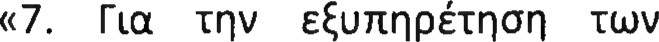 Me ïqv npozEtvópEvq pù8ç aq avzrxa8tozozoL Ę 7zaÇ. 7 zou ópBpou 34 you v. 4816/2021 (A' 118), q onotonapóvzoç, KOloŞóMEzot nooó úȚouț lzśXPz	cğ6oPğwo		cxozoPPupíwv (70.000.000	€)	ano	zoYnoupycío *nØ« 1S A a•uP P•n«n1 țzźoœ cn\yopćjyqoqç npoç zqv KzFI M.A.E.,   xozónrv   Evtoyuoqç   z iv a EzrxĞv ntrrcĞoEwv zou YnoupyEtoumozdocrç zou Er6rxoú @opśa 1023711-00o0ooo (r «z‹ Kp« zt AonóvEç)       zou       YnoupyEtouO‹xovogrxŃv.»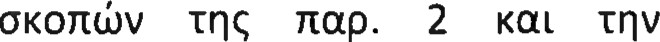 Me ïqv npozEtvópEvq pù8ç aq avzrxa8tozozoL Ę 7zaÇ. 7 zou ópBpou 34 you v. 4816/2021 (A' 118), q onotonapóvzoç, KOloŞóMEzot nooó úȚouț lzśXPz	cğ6oPğwo		cxozoPPupíwv (70.000.000	€)	ano	zoYnoupycío *nØ« 1S A a•uP P•n«n1 țzźoœ cn\yopćjyqoqç npoç zqv KzFI M.A.E.,   xozónrv   Evtoyuoqç   z iv a EzrxĞv ntrrcĞoEwv zou YnoupyEtoumozdocrç zou Er6rxoú @opśa 1023711-00o0ooo (r «z‹ Kp« zt AonóvEç)       zou       YnoupyEtouO‹xovogrxŃv.»SØOÇ|JOÿ	IOU	nopóv OÇ,Me ïqv npozEtvópEvq pù8ç aq avzrxa8tozozoL Ę 7zaÇ. 7 zou ópBpou 34 you v. 4816/2021 (A' 118), q onotonapóvzoç, KOloŞóMEzot nooó úȚouț lzśXPz	cğ6oPğwo		cxozoPPupíwv (70.000.000	€)	ano	zoYnoupycío *nØ« 1S A a•uP P•n«n1 țzźoœ cn\yopćjyqoqç npoç zqv KzFI M.A.E.,   xozónrv   Evtoyuoqç   z iv a EzrxĞv ntrrcĞoEwv zou YnoupyEtoumozdocrç zou Er6rxoú @opśa 1023711-00o0ooo (r «z‹ Kp« zt AonóvEç)       zou       YnoupyEtouO‹xovogrxŃv.»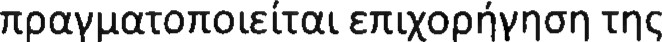 Me ïqv npozEtvópEvq pù8ç aq avzrxa8tozozoL Ę 7zaÇ. 7 zou ópBpou 34 you v. 4816/2021 (A' 118), q onotonapóvzoç, KOloŞóMEzot nooó úȚouț lzśXPz	cğ6oPğwo		cxozoPPupíwv (70.000.000	€)	ano	zoYnoupycío *nØ« 1S A a•uP P•n«n1 țzźoœ cn\yopćjyqoqç npoç zqv KzFI M.A.E.,   xozónrv   Evtoyuoqç   z iv a EzrxĞv ntrrcĞoEwv zou YnoupyEtoumozdocrç zou Er6rxoú @opśa 1023711-00o0ooo (r «z‹ Kp« zt AonóvEç)       zou       YnoupyEtouO‹xovogrxŃv.»K.z.n.	M.A.E.	onô zov box rxóMe ïqv npozEtvópEvq pù8ç aq avzrxa8tozozoL Ę 7zaÇ. 7 zou ópBpou 34 you v. 4816/2021 (A' 118), q onotonapóvzoç, KOloŞóMEzot nooó úȚouț lzśXPz	cğ6oPğwo		cxozoPPupíwv (70.000.000	€)	ano	zoYnoupycío *nØ« 1S A a•uP P•n«n1 țzźoœ cn\yopćjyqoqç npoç zqv KzFI M.A.E.,   xozónrv   Evtoyuoqç   z iv a EzrxĞv ntrrcĞoEwv zou YnoupyEtoumozdocrç zou Er6rxoú @opśa 1023711-00o0ooo (r «z‹ Kp« zt AonóvEç)       zou       YnoupyEtouO‹xovogrxŃv.»npoünoloyfopó	You	YnoupyctouMe ïqv npozEtvópEvq pù8ç aq avzrxa8tozozoL Ę 7zaÇ. 7 zou ópBpou 34 you v. 4816/2021 (A' 118), q onotonapóvzoç, KOloŞóMEzot nooó úȚouț lzśXPz	cğ6oPğwo		cxozoPPupíwv (70.000.000	€)	ano	zoYnoupycío *nØ« 1S A a•uP P•n«n1 țzźoœ cn\yopćjyqoqç npoç zqv KzFI M.A.E.,   xozónrv   Evtoyuoqç   z iv a EzrxĞv ntrrcĞoEwv zou YnoupyEtoumozdocrç zou Er6rxoú @opśa 1023711-00o0ooo (r «z‹ Kp« zt AonóvEç)       zou       YnoupyEtouO‹xovogrxŃv.»TrjØ tQKr¡ç ALOKU ğÉ|aVrj orjç, KOTó ILvMe ïqv npozEtvópEvq pù8ç aq avzrxa8tozozoL Ę 7zaÇ. 7 zou ópBpou 34 you v. 4816/2021 (A' 118), q onotonapóvzoç, KOloŞóMEzot nooó úȚouț lzśXPz	cğ6oPğwo		cxozoPPupíwv (70.000.000	€)	ano	zoYnoupycío *nØ« 1S A a•uP P•n«n1 țzźoœ cn\yopćjyqoqç npoç zqv KzFI M.A.E.,   xozónrv   Evtoyuoqç   z iv a EzrxĞv ntrrcĞoEwv zou YnoupyEtoumozdocrç zou Er6rxoú @opśa 1023711-00o0ooo (r «z‹ Kp« zt AonóvEç)       zou       YnoupyEtouO‹xovogrxŃv.»EVLoyU or|ç TLdV ¢	Lł‹Ł;J\/ TzL¢rTciJoELuVMe ïqv npozEtvópEvq pù8ç aq avzrxa8tozozoL Ę 7zaÇ. 7 zou ópBpou 34 you v. 4816/2021 (A' 118), q onotonapóvzoç, KOloŞóMEzot nooó úȚouț lzśXPz	cğ6oPğwo		cxozoPPupíwv (70.000.000	€)	ano	zoYnoupycío *nØ« 1S A a•uP P•n«n1 țzźoœ cn\yopćjyqoqç npoç zqv KzFI M.A.E.,   xozónrv   Evtoyuoqç   z iv a EzrxĞv ntrrcĞoEwv zou YnoupyEtoumozdocrç zou Er6rxoú @opśa 1023711-00o0ooo (r «z‹ Kp« zt AonóvEç)       zou       YnoupyEtouO‹xovogrxŃv.»zou	Ynoupyctou	TqØfoxqçMe ïqv npozEtvópEvq pù8ç aq avzrxa8tozozoL Ę 7zaÇ. 7 zou ópBpou 34 you v. 4816/2021 (A' 118), q onotonapóvzoç, KOloŞóMEzot nooó úȚouț lzśXPz	cğ6oPğwo		cxozoPPupíwv (70.000.000	€)	ano	zoYnoupycío *nØ« 1S A a•uP P•n«n1 țzźoœ cn\yopćjyqoqç npoç zqv KzFI M.A.E.,   xozónrv   Evtoyuoqç   z iv a EzrxĞv ntrrcĞoEwv zou YnoupyEtoumozdocrç zou Er6rxoú @opśa 1023711-00o0ooo (r «z‹ Kp« zt AonóvEç)       zou       YnoupyEtouO‹xovogrxŃv.»AïaxuȘúpvqaqç anó z ç zt«:n:ćnae çMe ïqv npozEtvópEvq pù8ç aq avzrxa8tozozoL Ę 7zaÇ. 7 zou ópBpou 34 you v. 4816/2021 (A' 118), q onotonapóvzoç, KOloŞóMEzot nooó úȚouț lzśXPz	cğ6oPğwo		cxozoPPupíwv (70.000.000	€)	ano	zoYnoupycío *nØ« 1S A a•uP P•n«n1 țzźoœ cn\yopćjyqoqç npoç zqv KzFI M.A.E.,   xozónrv   Evtoyuoqç   z iv a EzrxĞv ntrrcĞoEwv zou YnoupyEtoumozdocrç zou Er6rxoú @opśa 1023711-00o0ooo (r «z‹ Kp« zt AonóvEç)       zou       YnoupyEtouO‹xovogrxŃv.»zou	Et6fxoú	Øopśa	1023711-Me ïqv npozEtvópEvq pù8ç aq avzrxa8tozozoL Ę 7zaÇ. 7 zou ópBpou 34 you v. 4816/2021 (A' 118), q onotonapóvzoç, KOloŞóMEzot nooó úȚouț lzśXPz	cğ6oPğwo		cxozoPPupíwv (70.000.000	€)	ano	zoYnoupycío *nØ« 1S A a•uP P•n«n1 țzźoœ cn\yopćjyqoqç npoç zqv KzFI M.A.E.,   xozónrv   Evtoyuoqç   z iv a EzrxĞv ntrrcĞoEwv zou YnoupyEtoumozdocrç zou Er6rxoú @opśa 1023711-00o0ooo (r «z‹ Kp« zt AonóvEç)       zou       YnoupyEtouO‹xovogrxŃv.»00000o0	łr	«at	Kp«1tMe ïqv npozEtvópEvq pù8ç aq avzrxa8tozozoL Ę 7zaÇ. 7 zou ópBpou 34 you v. 4816/2021 (A' 118), q onotonapóvzoç, KOloŞóMEzot nooó úȚouț lzśXPz	cğ6oPğwo		cxozoPPupíwv (70.000.000	€)	ano	zoYnoupycío *nØ« 1S A a•uP P•n«n1 țzźoœ cn\yopćjyqoqç npoç zqv KzFI M.A.E.,   xozónrv   Evtoyuoqç   z iv a EzrxĞv ntrrcĞoEwv zou YnoupyEtoumozdocrç zou Er6rxoú @opśa 1023711-00o0ooo (r «z‹ Kp« zt AonóvEç)       zou       YnoupyEtouO‹xovogrxŃv.»AonóvEç)	you	YnoupyEíouMe ïqv npozEtvópEvq pù8ç aq avzrxa8tozozoL Ę 7zaÇ. 7 zou ópBpou 34 you v. 4816/2021 (A' 118), q onotonapóvzoç, KOloŞóMEzot nooó úȚouț lzśXPz	cğ6oPğwo		cxozoPPupíwv (70.000.000	€)	ano	zoYnoupycío *nØ« 1S A a•uP P•n«n1 țzźoœ cn\yopćjyqoqç npoç zqv KzFI M.A.E.,   xozónrv   Evtoyuoqç   z iv a EzrxĞv ntrrcĞoEwv zou YnoupyEtoumozdocrç zou Er6rxoú @opśa 1023711-00o0ooo (r «z‹ Kp« zt AonóvEç)       zou       YnoupyEtouO‹xovogrxŃv.»LKOVO |JLKLiJV. łł.Me ïqv npozEtvópEvq pù8ç aq avzrxa8tozozoL Ę 7zaÇ. 7 zou ópBpou 34 you v. 4816/2021 (A' 118), q onotonapóvzoç, KOloŞóMEzot nooó úȚouț lzśXPz	cğ6oPğwo		cxozoPPupíwv (70.000.000	€)	ano	zoYnoupycío *nØ« 1S A a•uP P•n«n1 țzźoœ cn\yopćjyqoqç npoç zqv KzFI M.A.E.,   xozónrv   Evtoyuoqç   z iv a EzrxĞv ntrrcĞoEwv zou YnoupyEtoumozdocrç zou Er6rxoú @opśa 1023711-00o0ooo (r «z‹ Kp« zt AonóvEç)       zou       YnoupyEtouO‹xovogrxŃv.»’Ap6po 5H nap. 3 you óp6pou 248 zou v.Avzrxo6tmozot q nap. 3 zou óp6pou4782/2021 avzrxo6tozozor uJç EĘqç:248 you v. 4782/2021, q onota Etyc æçE/ Ç :«3. Kó6c Øuofxó npóoæno 6úvozar«3. no eg yopgyqcrq cou npooe›pivoúva	or Eizaf	zq	yopqyqoqA.M.K.A. ro ‹puoi«ó zrpóoe›n:a, zr:ounpooæprvoú A.M.K.A. xat onó zo6ev	6iaflścei	A.Ø.M.	q	dcAríoKśvzpo	EĘunqpśzqoqç	FloXrzŃvAozuvoyicqç Taucócqcaç, 6úvozat va(K.E.N.) pE zq yvuJozonoíqoq	ouorzcLzot zq yopQyqoq npoowptvoúApL gOÚ @OÇOÈOÿLKOÚ MqzpŃouA.M.K.A. ono Kśvzpo EĘunqpś gags(A.0.M) Ę QE zqv npooKópïoq EvóçnolrTúJv (K.E.n.) gc zqv npooxóproqonó zo axóàou0o śyypaØo: a)Evóç onó za aKóÀou0o śyypaØo: a)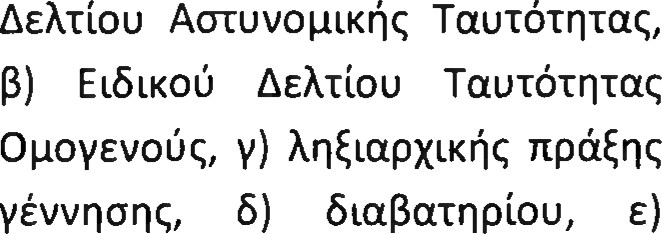 E 6fxoú AEÀzíou Tauzózqzoç O¡JOÿEVOÚĘ, Ș) XqĘrapytxqç npóĘqç yśvvqoqç,  y)   6roğozqptou,   6)npoowprvoú q oprozrxoú rtzkoucgappoyq zou napóvzoç. Mc ópo‹annó‹tnoq,	o8opí{ovini	orTa Kévzpa ’Evza{qç ME\avacrztuv zuJvOTA  a’   §a6poú,  q  6ta6rKoaía  nouctôrxózcpcç	xa\ÇyOpLEçaKoÀou6Etzor, xa6úJç xa‹ xó0E ó1q6íKOíOÚ|JEVLdV  Tt§OOtiJTtLdV   GLO   TOEt6fxózEpq q cyvtxr\ kcnzogépEta yraOnOLo	jtOÇqyELzof	I|gOOLdprvóçUV  E   QÇ|JOgF] TOU 6EUzúpou c6a$íouA.M.K.A.	anó	zrç	xotv«ivtxúçzqç nqp. 3. ME KOrvq anó$aoq zwvunqpEotEç, za  Kúvzpa KorvólqzaçYnoupyÚv	ou npÚzou  c6a$iou  xafxar za Kúvzpo’Evzo{qç MEzavaoztúvzou	xazó	nEptnzuJoq	appó6rouzuJv OTA a’ §a6poú, q õro6rxaotounoupyoú, 6úvazar va xo0opt{ETat qnou axohou6Etzaf, xaBÚç xar xó0E6rorxqTLxQ   6ogq   ólou  $opéa   zqçóJq	cr6txó cpq	q	zcyvfxqrEVtKr¡Ç KU|3é|sVr|or|ç KaTÓ TrjV ÉVVOLahcn opúpEro yfo zqv c$oppoyq zouzqç ncp. §‘ Iqç nop. 1 sou óp6pou 146EUzúpou c6o$tou zqç nop. 3. MEou v. 4270/2014 yro q yopqyqoq zouxofvq artó$ aaq zwv YnoupyuJv zounpoouJprvoú  A.M.K.A.,   q  óta6txaotanpÚ  ou  E6o$tou   xor   zou   xozónou oxoÀou6Eí\ar, xaBúJç Kat xóBEnEptmwoq  oppó6rou   unoupyoú,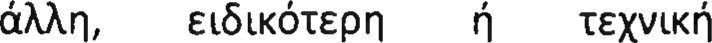 6úvozoL	VO	Ko6opt{Ezo	q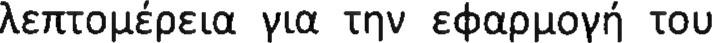 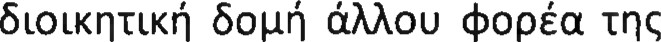 6Euzúpou E6ogtou qç nop. 3.»rEVLKrjÇ	KU§úpVrjor|Ç	KQ ó	TqVúvVOLO zqç nEp. §' zqç nop. 1 zouóp0pou 14 zou v. 4270/2014 yra zqyopQyqoq	sou	npoouJptvoúA.M.K.A.,	q	6to6Lxooto	nouoxoAouBziiot, xQ0iç xoi xóBzóCq,	cr6 KózSpÇ	F]	TE\VLKF}kcnzogúpcra yro zqv cgoppoyq nou6Euzúpou c6ogiou \qç nop. 3.».’Ap6po 6AvTtxo6tozozaf q nap. 14 sou óp0pouH nap. 14 ou óp6pou 108 fou v.108 sou v. 4722/2020, q onoLo EtyE4727/2020 ovzrxo6tozoTot LÚç Etqç:c{qç :«14. O‹ nap. 1, 2 mai 3 cau àpdpou«14. To ápflpo rptoxoozó óy6oo zqçrp‹oxoozoú	óy6oou	zqç	onóonó 13.4.202o npatqç Nogo6czrxoú13.4.2020	Flpótqç	Nogo6ETLKOÚncprcyopúvou	(A’	90),	q	onoíonEptcyopúvou (A' 84),   q   onotoxupÚ0qxE DE zo   óp6po   1 sou   v.xupÚ6qxc pE zo óp6po 1 zou v.4690/2020 (A' 104).»4690/2020 (A' 104).»31.Iuvopgo6fózqza YnoupyEíwv / unqpEofúv / gopúwvIuvopgo6fózqza YnoupyEíwv / unqpEofúv / gopúwvIuvopgo6fózqza YnoupyEíwv / unqpEofúv / gopúwvIuvopgo6fózqza YnoupyEíwv / unqpEofúv / gopúwvIuvopgo6fózqza YnoupyEíwv / unqpEofúv / gopúwv6tá o(3 a(tohoyoú¡i€Vf}qpú8pioqçIuvoppó6to Ynoupytío - Zuv‹xpqó6ttç unqptokç / QopeíçIuvoppó6to Ynoupytío - Zuv‹xpqó6ttç unqptokç / QopeíçAvztxcígcvo ouvopgo6fózq oçAvztxcígcvo ouvopgo6fózq oç’ApBpo 1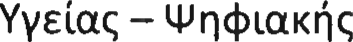 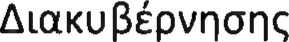 EvEpyonotqoq \qç unqpcotaç anoozolqç ypanzúJv gqvupózwv (SMS) sou napóvToçEvEpyonotqoq \qç unqpcotaç anoozolqç ypanzúJv gqvupózwv (SMS) sou napóvToçKaBopropóç zuJv   cf6fxózEpwv   {qzqpózwvKaBopropóç zuJv   cf6fxózEpwv   {qzqpózwv’Apepo 2Yydzç-Tq  rxnç  A uxu$épvqoqçYydzç-Tq  rxnç  A uxu$épvqoqçhELzOupytaç	zLÜV	M qlpúwv	xat	zuJvozorycíuJv   nou   xazaytupt{ov of ac   auzó,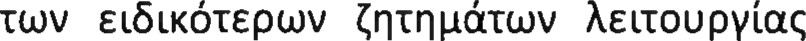 hELzOupytaç	zLÜV	M qlpúwv	xat	zuJvozorycíuJv   nou   xazaytupt{ov of ac   auzó,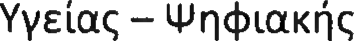 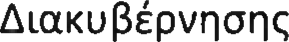 KaBopropóę ztuv ct6txózEpuJv {qzqgózuJvKaBopropóę ztuv ct6txózEpuJv {qzqgózuJvkcxoupyfaę ztuv Mqzpl¢uv Iqę nap. 1 xar ztuv ozoryciwv nou xaza wpt{ovzo‹ oc auzó,       zwv       ct6txózcpwv       {qzqpó wvXctzoupyiaę zqę nXaz$ópgaę zwv nap. 3 xarkcxoupyfaę ztuv Mqzpl¢uv Iqę nap. 1 xar ztuv ozoryciwv nou xaza wpt{ovzo‹ oc auzó,       zwv       ct6txózcpwv       {qzqpó wvXctzoupyiaę zqę nXaz$ópgaę zwv nap. 3 xar5,	ŁJV TEyVLKLiJV  KOD O|»yOVLJTLKLiJV |zćT|»ŁJV5,	ŁJV TEyVLKLiJV  KOD O|»yOVLJTLKLiJV |zćT|»ŁJV'y'LO Tr|V  ao$@ELO  Trjç  E zE{SpyOotOÇ  zLdV'y'LO Tr|V  ao$@ELO  Trjç  E zE{SpyOotOÇ  zLdV’ApBpo 36E6opúvuJv  npoouJnrxoú  yaÇOKl  ÇQ,  zqç6E6opúvuJv  npoouJnrxoú  yaÇOKl  ÇQ,  zqç6ro6LKaotaç uno§ohqç aízqoqç rev nop. 36ro6LKaotaç uno§ohqç aízqoqç rev nop. 3KOL 5, zr|ç ¢ ÚcrrOor|ç  EL6LKrj ç  E/ttT|»O Irj  ç  yLaKOL 5, zr|ç ¢ ÚcrrOor|ç  EL6LKrj ç  E/ttT|»O Irj  ç  yLaTtç  itE(› itzÚae ç  E{úTOorjÇ  1«JV   OtTrjoEuJvTtç  itE(› itzÚae ç  E{úTOorjÇ  1«JV   OtTrjoEuJvnou ypq{ouv ncpaLzÉpuJ atroXóyqoqç xatnou ypq{ouv ncpaLzÉpuJ atroXóyqoqç xatxó6c	avayxaiaç,	zcyvrxqç	q	óVqçxó6c	avayxaiaç,	zcyvrxqç	q	óVqçÉETfTO|JÉ|DELOÇ	LLO	1F|V	E  O|D|JO\	TOUÉETfTO|JÉ|DELOÇ	LLO	1F|V	E  O|D|JO\	TOU7tO|gÓVTOÇ.7tO|gÓVTOÇ.‘Ap0po 4OrxovogrxÚv, YyEtoçOrxovogrxÚv, YyEtoçU IO¢ Tr|ptKTtK IV|.túTp{zJV	IMV’Ap0po 50 xovop‹xwv, Eoruzcprxwv,Mc1OVÓDTEUOÇÇ KOL /\OÚÁOU0 xovop‹xwv, Eoruzcprxwv,Mc1OVÓDTEUOÇÇ KOL /\OÚÁOUXopqyqoq npoouJprvoú	AMKA onó zo Kúvzpo Etunqpúzqoqç nohrrÑv (K.E.n.)Xopqyqoq npoouJprvoú	AMKA onó zo Kúvzpo Etunqpúzqoqç nohrrÑv (K.E.n.)32.‘EKóooÇ KOvovLoTLK£dv npótE£dv KaL EyKuKÁÍLdv‘EKóooÇ KOvovLoTLK£dv npótE£dv KaL EyKuKÁÍLdv‘EKóooÇ KOvovLoTLK£dv npótE£dv KaL EyKuKÁÍLdv‘EKóooÇ KOvovLoTLK£dv npótE£dv KaL EyKuKÁÍLdvE{ouoro6o«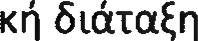 Eí6oç np‹i(qçAppó6o q en oncú6ovAVTrKcLgcvoXpovo6 óypoppa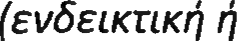 YnoupycioQ'TfOK/EtottK’ApBpo 1ArOTtLQThJTLKnpó(q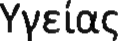 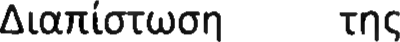 avayxaLózqzaç anocrrokqç ypan Úv pvupózwv		(SMS) onó    iqv	unqpeoín tou nnpóvxoç Xóym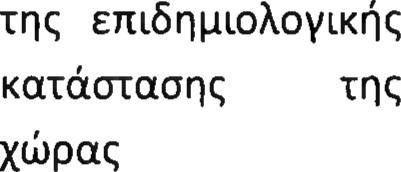 ’Ap6po 1KYA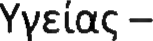 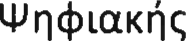 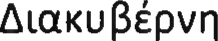 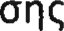 Evzpyonoiqoq	Tqç unqpEoiuç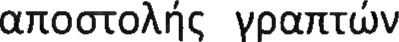 gqvupózwv	(SMS)1OU nopóVlOÇ’Apepo 2KYA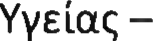 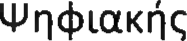 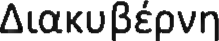 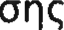 Ko6opropóçcr6tKózEpwv{F]1F||JÓTLiJVlctzoupytoç	zwv MqlpÚwv zqç nop. 1 xoc   zwv   ozotyELwv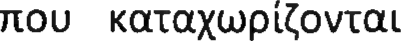 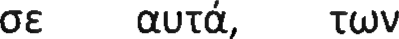 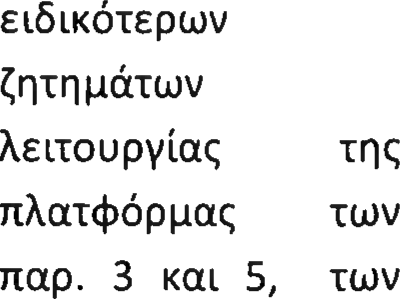 1E}{VLK    V	KOLopyavwzLxÚv púzpwv'\/LO zrjV Oo$ÓXELa Irj çcnctcpyaotoç	zuJv 6e 6o|JEVLdV npoowntxoú6ra6LxaoLoç uno§oÀqç	aílqoqç nov nap. 3 xoc 5, zqçOÚCPLOOF]Ç	ELÓLKF]Çcnrzponqç	ytO	TLÇ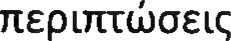 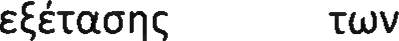 OLI	OELdV	TtOUAUVF]ILK¥11ÜAfl\/SoznodouOOl ËÁOÉdlü 3 AûlDlÁ ÜD13dȘhOŒJí3\ òU\y   Ú   ›n X31ĆD1D%ÅDAD    3 D%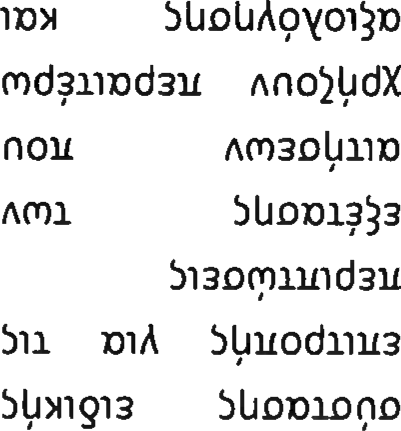 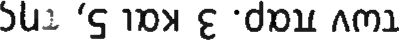 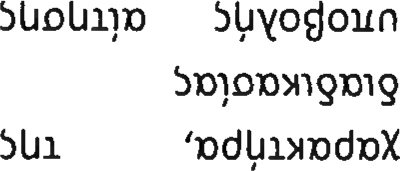 noyiuWDOduAT/\3T1Og3§iAU	hD1DDńd3ğ3I/3ŠÜ1 D13'\{@@DO AÙ1 D1/Inmdzșrł nrpyi1mnońdo1D¥	AfȚł¥1AŻ31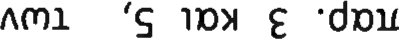 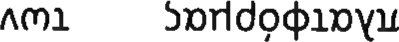 òUi     õrnAdnOL3șAfMd3lO}ll 13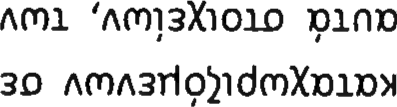 AM	1D'X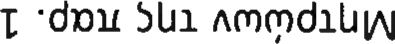 nmi   5 Adnoz3y nm1 flUiU} nmd3ip›ngn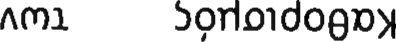 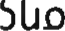 U dșjnXrng5UOiØU- hD]zA¿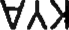 y odgdą,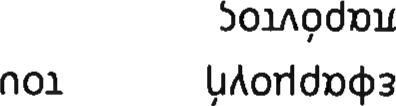 Alül tülÁ ÖD13dșflOlP3\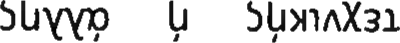 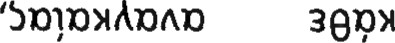 IDA	ÕÛDÚÅO OSDmdșziod3Iż	AÜO}UdX